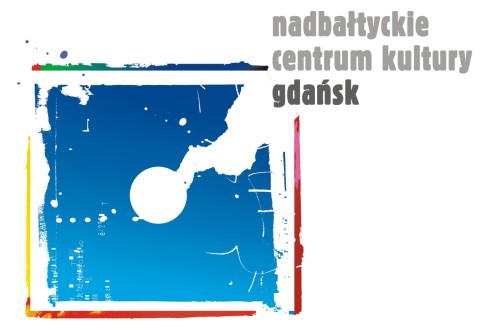 NADBAŁTYCKIE CENTRUM KULTURY W GDAŃSKUSprawozdanie roczne z działalności za 2018 rokregion bałtyckiwspółprAca międzynarodowaWybrane projekty wiodące dofinansowane z Funduszy Europejskich, w których NCK pełni rolę partnera.Shared History – Splecione losyGdańsk, Ryga, SztokholmWspólny projekt Nadbałtyckiego Centrum Kultury w Gdańsku, LCCA (Łotewskiego Centrum Sztuki Współczesnej) z Rygi oraz Fargfabriken ze Sztokholmu (lider projektu), dofinansowany z programu Kreatywna Europa.Projekt miał na celu sprzyjać włączeniu społecznemu migrantów i uchodźców, rozwijaniu dialogu międzykulturowego i międzyreligijnego, zwiększaniu wzajemnego zrozumienia, tolerancji i poszanowania innych kultur poprzez działania kulturalne, audiowizualne 
i międzysektorowe. Projekt, zrealizowany w trzech odsłonach - w Gdańsku, Sztokholmie 
i Rydze. Kuratorka projektu: Magdalena Zakrzewska-Duda.Gdańsk - wystawa, debata, spektaklW polskiej odsłonie projektu patrzymy na Gdańsk przez pryzmat jego historii jako miasta,   do którego „Każdy przyniósł, co miał najlepszego” – cytując tytuł książki Mieczysława Abramowicza. Działania:20 kwietnia - 3 czerwca, Centrum św. Jana – wystawa tandemu artystycznego pracującego w Gdańsku: trójmiejskiej artystki wizualnej Agnieszki Wołodźko i syryjskiego reżysera Ibrahima Mouhanny, którzy zaprezentowali dwie korespondujące ze sobą prace multimedialne:Czekając na Paolo Dall'Oglio Agnieszki Wołodźko to instalacja site-specific, zaaranżowana w taki sposób, by miała w niej swój udział również publiczność. Praca odnosi się do postaci włoskiego jezuity Paola Dall'Oglio, który przez 30 lat mieszkał 
w Syrii. Odbudował mieszczący się 80 km na północ od Damaszku klasztor św. Mojżesza Abisyńskiego i zorganizował tam ekumeniczną wspólnotę – miejsce spotkań syryjskich chrześcijan i muzułmanów. Był pacyfistą, popierał opozycję anty-assadowską. W 2013 r. został porwany i ślad po nim zaginął. Komplementarną część instalacji stanowiła etiuda filmowa pt. UnderWeAre, zrealizowana w Gdańsku z grupą młodzieży przez Ibrahima Mouhannę. „Fabuła” tej impresji filmowej umiejscowiona jest w pralni samoobsługowej. Kilka postaci, w tym grupka dzieci, spotyka się tam, odgrywając scenki nawiązujące do idei tolerancji/nietolerancji i „prania mózgu”. W czasie trwania wystawy systematycznie odbywało się oprowadzanie 
z przewodnikiem w językach obcych przez nowych gdańszczan i gdańszczanki (przybyszy m.in. z Włoch, Ukrainy, Czeczenii, Białorusi i Rosji) w ich ojczystych językach: Valentino – włoski i angielski, Julia oraz Tatiana – rosyjski i polski, Karolina (Polska) – arabski, angielski, polski.22 maja – Gdańsk – nowe otwarcie Debata-refleksja nad współczesnym miastem i jego architekturą oraz wpływem losów pojedynczych mieszkańców na tkankę miasta i w konsekwencji pamięć zbiorową jego obywateli. Poruszono tematy: Tożsamość gdańska kiedyś i dziś; Nowi mieszkańcy – nowe możliwości; Przestrzenie dialogu. Goście: Basil Kerski (ECS), ks. Krzysztof Niedałtowski, Anna Kwaśnik (CWII), Daniel Urey (Szwecja). Prowadzenie: Mikołaj Chrzan. 18 czerwca – Spektakl (W)inny”Michał ma 16 lat, chodzi do liceum. Niby trochę słyszał o uchodźcach w mediach 
i w domu, ale nigdy nie poznał nikogo w podobnej sytuacji. Wszystko się zmienia, gdy pewnego dnia w szkole pojawia się nowy chłopak. Marat nie tylko wygląda inaczej, lecz także reprezentuje zupełnie inne wartości kulturowe. Ta konfrontacja zmusi Michała do podjęcia stanowiska wobec Nowego oraz zbudowania fundamentów własnego światopoglądu. Przemysław Jurewicz, pomysłodawca spektaklu, zrealizował go pod wpływem wrażeń ze współpracy z Ibrahimem Mouhanną, w filmie którego grał jedną 
z kluczowych postaci. Obsada (Teatr Gdynia Główna): Jacek Panek, Małgorzata Polakowska, Marta Jaszewska, Przemysław Jurewicz, Radosław Smużny.Sztokholm - wystawa5 maja - wernisaż wystawy Shared History w siedzibie partnera projektu Fargfabriken 
w Sztokholmie oraz spotkanie z kuratorami i artystami zaangażowanymi w projekt.Ryga – spotkanie i wystawa 15-16 marca – spotkanie partnerów projektu. Rozmawiano o praktycznych aspektach realizacji projektu, w tym kwestiach finansowych i zarządczych. Ekspertka Minna Henriksson 
z Finlandii przedstawiła koncepcję Shared History, w kontekście swojej pracy badawczej. Odbyła się też prezentacja i publiczna dyskusja pt. „Making Films, Doing Politics” z artystka Petrą Bauer ze Szwecji. 22 września - wernisaż wystawy Shared History w Łotewskim Muzeum Sztuki Riga Bourse.Wystawa zgromadziła zarówno sztukę współczesną, jak i eksponaty archiwalne, ukazując historię i zasoby muzealne Riga Bourse jako inspirację działań artystycznych. Pokazane zostały eksponaty muzealne wraz z „metryką” opisującą ich historię, odsłaniając zarazem dzieje i losy muzeum oraz zgromadzonej w nim kolekcji na tle wielowątkowej historii państwa łotewskiego w XX i XXI wieku. Riga Bourse 
w przeszłości nazywane było Muzeum Sztuki Zagranicznej, z uwagi na fakt, iż przeważającą część jego zasobów stanowiły eksponaty sztuki starożytnego Egiptu, czasów antycznych, dzieła sztuki zachodnioeuropejskiej i rosyjskiej, a także sztuki orientalnej, zwłaszcza bogata kolekcja sztuki chińskiej, indyjskiej i japońskiej. Do współpracy przy organizacji wystawy zaproszeni zostali zarówno łotewscy, jak                  i zagraniczni artyści, aby wspólnie tworzyć nowe dzieła sztuki zainspirowane bogactwem zasobów muzeum i historią eksponatów, tym samym rozbudowując mapę obszarów i wzajemnych relacji. W wernisażu udział wzięli przedstawiciele organizacji – partnerów projektu, jak i uczestniczący w nim artyści – także z edycji polskiej 
i szwedzkiej.SB FICA – South Baltic Food Innovation Culture ActorsSpotkania, wizyty studyjne, warsztaty w Polsce, Szwecji i na LitwieProjekt dofinansowany w ramach programu Interreg Południowy Bałtyk. Partnerem wiodącym projektu jest Krinova Incubator&Science Park, instytucja naukowo-technologiczna z Kristianstad w regionie Skåne w Szwecji, partnerzy to: Centrum Informacji Turystycznej 
i Biznesowej Rietavas z Litwy, a także Nadbałtyckie Centrum Kultury w Gdańsku oraz Gmina Czarna Dąbrówka. Wspólnym mianownikiem działań są zagadnienia dziedzictwa kulinarnego i jego innowacyjne zastosowania. Wymiana doświadczeń i nawiązywanie długofalowych kontaktów służy poszukiwaniu nowych rozwiązań i rozwijaniu kompetencji poszczególnych uczestników projektu. NCK występuje w projekcie jako podmiot odpowiedzialny za badanie 
i prezentację kontekstu kulturowego, w jakim osadzone jest dziedzictwo kulinarne państw partnerskich, a także możliwości wykorzystania go w sferach takich jak biznes czy współpraca kulturalna.Kuratorkami projektu są Katarzyna Banucha i Aleksandra Kminikowska. 25-26 stycznia, Kristianstad22-24 marca, Czarna Dąbrówka 23-26 maja, Litwa (Rietavas i okolice) – wizyty studyjne, spotkania i debaty: rozmowy nt. osiągnięć i problemów litewskich kolegów, związanych z próbami kojarzenia biznesu i dziedzictwa kulturowego. Udział w panelu dyskusyjnym z lokalnymi producentami żywności na temat trendów, szans     i wyzwań dla rolników. Omówione zostały także zagadnienia związane 
z zarządzaniem projektem: administracja, raportowanie, harmonogram działań.10-12 września, Gdańsk, Żuławy (Nowy Dwór Gdański, Orłowo, Żelichowo, Malbork, Cedry Wielkie)Nadbałtyckie Centrum Kultury było gospodarzem spotkania partnerów projektu SB FICA. W trakcie wizyty partnerzy zwiedzili siedziby NCK (Centrum św. Jana i Ratusz Staromiejski) oraz wzięli udział w warsztatach, mających na celu prezentację dziedzictwa kulinarnego i kulturowego regionu oraz pogłębienie dialogu międzykulturowego.Oficjalna część wrześniowej wizyty rozpoczęła się od zwiedzenia Żuławskiego Parku Historycznego w Nowym Dworze Gdańskim – przewodnikiem był dr Andrzej Kasperek, nauczyciel, pisarz i żuławski działacz lokalny, który przybliżył specyfikę i historię Żuław,      co było niezbędnym wprowadzeniem do kolejnych punktów programu. Następnie uczestnicy wzięli udział w warsztatach warzenia piwa regionalnego, prowadzonych przez browarnika, technologa żywności i miłośnika dziedzictwa kulturowego Żuław, Artura Wasielewskiego, w jego domu podcieniowym w Orłowie.Kulminacją pierwszego dnia były warsztaty kulinarne zorganizowane w „Małym Holendrze” w Żelichowie – domu podcieniowym należącym do Marka Opitza, prezesa Stowarzyszenia Miłośników Nowego Dworu Gdańskiego „Klub Nowodworski”. Głównym celem wspólnego gotowania było budowanie zespołu, dlatego uczestnicy zostali podzieleni na międzynarodowe grupy, w których – pod przewodnictwem instruktorów – przygotowywali tradycyjne potrawy żuławskie: marcepan, ser, zupę klopsową i pierogi 
z gęsiną. Warsztaty zwieńczyła kolacja, złożona z efektów wspólnej pracy, a dr Andrzej Kasperek poprowadził rozmowę o podobieństwach i różnicach w kuchni polskiej, szwedzkiej oraz litewskiej. Dzień zamknęło nocne zwiedzanie Zamku Krzyżackiego 
w Malborku. Drugiego dnia – również w domu podcieniowym „Mały Holender” – dr Agata Bachórz, socjolog z Uniwersytetu Gdańskiego, przedstawiła prezentacje pt. „Food patterns. Socialism/postsocialism” oraz „Invented tradition?”, których celem było uświadomienie uczestnikom genezy różnic w zwyczajach żywieniowych państw wschodnich 
i zachodnich, a także wyjaśnienie kontrowersji związanych z tym, co uważamy za tradycję i jak można tradycję kreować. Po prezentacjach miała miejsce dyskusja.Ostatnim punktem programu była wizyta studyjna w „Cedrowym Dworku” – zaadaptowanym na restaurację, salę bankietową i hotel gospodarstwie z początku XX w. Właściciel oprowadził uczestników po obiekcie oraz przedstawił założenia, plusy i minusy prowadzenia działalności gospodarczej opartej na wykorzystaniu dziedzictwa kulturowego regionu.Efektem współpracy partnerów projektu SB FICA była prezentacja kulinarna zorganizowana podczas Festiwalu Dźwięki Północy!Film Net: South Baltic Film and Culture Network Liderem przedsięwzięcia jest Centrum Spotkań Europejskich „Światowid” w Elblągu. Partnerzy to: NCK, Centrum Kultury w Gorżdy (Litwa), Instytut Nowych Mediów (Rostock, Niemcy), Filmregion Sydost (Vaxjo, Szwecja) oraz Stowarzyszenie Gmin RP Euroregion Bałtyk (Elbląg). Projekt jest współfinansowanego w ramach programu Interreg Południowy Bałtyk. Celem przedsięwzięcia jest zacieśnienie współpracy pomiędzy instytucjami 
z regionu południowego Bałtyku, działającymi na polu upowszechniania kultury oraz edukacji na polu sztuki filmowej. W ramach wizyt studyjnych uczestnicy projektu poznają funkcjonowanie instytucji partnerskich, a także kształt lokalnej kultury filmowej. 
W rezultacie zawiązana zostanie sieć międzynarodowej współpracy instytucji kultury 
z krajów nadbałtyckich. Nadbałtyckie Centrum Kultury jest odpowiedzialne za koordynację jednego z kluczowych elementów projektu: Baltic Identity Film Tour. Założeniem tego komponentu jest przygotowanie zestawu filmów krótkometrażowych z każdego kraju partnerskiego, skoncentrowanego na tematyce związanej z bałtycką tożsamością. Pokazy w Polsce, Litwie, Niemczech i Szwecji uzupełnione zostaną dyskusjami ekspertów, które złożą się na efekt finalny – wydanie książki o bałtyckiej tożsamości, widzianej oczami europejskich filmowców. Projekt FilmNet potrwa do stycznia 2020 roku. Koordynatorzy: Aleksandra Kminikowska, Bartosz Filip.28 lutego – 2 marca, Elbląg – spotkanie partnerów.27-31 sierpnia - udział w wizycie studyjnej w Szwecji zorganizowanej przez partnera projektu - FilmRegion Sydost. Wizyta dotyczyła kultury filmowej regionu Blekinge          i Smålandia, ze szczególnym uwzględnieniem tematyki edukacji filmowej dzieci            i młodzieży.W październiku koordynatorzy z NCK odwiedzili Szczecin Film Festival. Razem 
z pozostałymi partnerami brali udział w festiwalowych projekcjach oraz spotkaniu 
z lokalnymi organizacjami z branży filmowej (m.in. Akademia Sztuki, Zachodniopomorski Fundusz Filmowy, Film Szczecin). Odwiedzili też niezwykłe miejsce – galerię sztuki dla dzieci i młodzieży „TWORZĘ SIĘ”, gdzie przyglądali się działalności organizacji oraz sami doświadczyli zabawy z filmem i techniką video.W połowie listopada pracownicy NCK wzięli udział (jako jedyna organizacja z Polski) w konferencji „Mixed Reality Scandinavia”, odbywającej się w Ystad w Szwecji. Tematem konferencji była turystyka filmowa - w programie umieszczono prezentacje 
o szlakach turystycznych z lokacjami filmów i seriali, takich jak irlandzki szlak „Gry 
o Tron” czy mapa Szwecji ułożona na podstawie dzieł Ingmara Bergmana. Ponadto zaprezentowano garść porad i dobrych praktyk oraz przegląd trendów i nowinek technologicznych (np. aplikacja do zwiedzania miast szlakiem miejsc znanych 
z książek). Niezapomniana była możliwość zwiedzenia studia filmowego w Ystad, gdzie kręcono serial o Wallanderze z Kennethem Branaghem oraz duńsko-szwedzki hit „Most nad Sundem”.Pod koniec listopada wizyta w Växjö w siedzibie partnera - FilmRegion Sydost. 
W trakcie pobytu odbyło się spotkanie z lokalnymi kinami, uczestnicy wzięli udział 
w  filmowych lekcjach w szkołach i opracowali plany na rok 2019.WSPÓŁPRACA MIĘDZYNARODOWA POZOSTAŁE PROJEKTY KONTAKTY ZAGRANICZNE, SPOTKANIA ROBOCZE, WIZYTY STUDYJNE, KONFERENCJE15-16 lutego, Ryga – spotkanie dotyczące projektu UrbCultural Planning                   – wypracowanie koncepcji Projektu Głównego, harmonogramu działań oraz podział obowiązków przy realizacji projektu – w celu opracowania wniosku do programu Interreg (drugi etap). To kolejny etap projektu współpracy bałtyckiej Culturability BSR (partnerzy: Departament Kultury Miasta Pori w Finlandii, Miasto Ryga, Laimikis.lt – organizacja pozarządowa z Wilna, Duński Instytut Kultury, Nordycka Rada Ministrów oraz Województwo Pomorskie i NCK). Organizator: Duński Instytut Kultury. Koordynacja w NCK: Magdalena Zakrzewska-Duda.23-24 lutego, Warszawa – Spotkanie strategiczne platformy River // Cities                 – planowanie działań sieci w kolejnych latach, w tym rozwój nowych projektów sieci, 
a także strategii ich finansowania w oparciu o programy grantowe i politykę członkowską. Uczestnicy przeprowadzili burzę mózgów nt. nowych pomysłów 
i możliwości. Uczestnicy: członkowie Rady Dyrektorów R//C: Iwona Price, Prezes Zarządu (Intercult, Sztokholm, Szwecja), Magdalena Zakrzewska-Duda (R//C Info Desk, Nadbałtyckie Centrum Kultury), Anna Ochmann (Stowarzyszenie Arteria, Zabrze, Polska), Małgorzata Toogood (Fundacja Impact, Warszawa) oraz kuratorka artystyczna Klara Kopcińska (Warszawa, Polska). Koordynacja w NCK Magdalena Zakrzewska-Duda.19-20 marca, NCK – spotkanie grupy roboczej sieci Nordic Baltic Festival Platform – omówienie planów sieci na rok bieżący oraz szczegółowe omówienie programu 
i organizacji międzynarodowej konferencji (22-24 października), której gospodarzem będzie NCK.16-18 sierpnia, Tallinn (Estonia) - spotkanie robocze sieci Nordic Baltic Festival Platform dotyczące organizacji konferencji w Gdańsku (październik 2018).           Udział – Katarzyna  Szewciów.22-24 października, coroczna konferencja platformy Nordic-Baltic Festival Platform po raz pierwszy odbyła się w Gdańsku. Wydarzenie zgromadziło ponad 80 praktyków kultury – menedżerów, organizatorów festiwali oraz artystów z Danii, Szwecji, Polski, Litwy, Łotwy, Islandii, Estonii, Wielkiej Brytanii, Finlandii, Niemiec, Norwegii, Irlandii oraz Grenlandii. W programie konferencji znalazły się prezentacje, panele i grupy dyskusyjne oraz spotkania indywidualne. Dodatkowo w Centrum św. Jana zaprezentowano polski program artystyczny – występy muzyczne: Immortal Onion, Kacprzak & Sokołowski Duo, 441 Hz Choir oraz spektakl Teatru Dada von Bzdülöw. 27–29 kwietnia – Amsterdam, spotkanie Stage Europe Network. Omówienie bieżącej współpracy oraz kolejnych projektów wymiany zespołów muzycznych.    Udział ze strony NCK: Tomasz Lipski.14-18 maja, Amsterdam – dyrektor Lawrence Ugwu uczestniczył w pierwszym spotkaniu European Cultural Challenge. Dwudniowe obrady zgromadziły laureatów nagród ECF Princess Margriet w dziedzinie kultury, stypendystów, partnerów, badaczy, członków fundacji i mediów oraz działaczy politycznych. Wnioski płynące    ze spotkania ECC mogą być różnorodne w zależności od tego, czy analizujemy tylko rozwiązania kulturalne, czy też projektujemy i opracowujemy konkretne projekty 
w szerszej perspektywie.4-6 czerwca, Tallin – udział w 9. Dorocznym Forum Strategii Unii Europejskiej dla Regionu Morza Bałtyckiego. Główny temat Forum to przyszłość makroregionu bałtyckiego po roku 2020. Podczas Forum poruszane były także takie kwestie jak: poprawa wdrażania projektów SUE RMB w ramach przyszłej unijnej polityki spójności, aktualny stan ekosystemu Morza Bałtyckiego, jak również rozwój regionu bałtyckiego jako globalnego ośrodka cyfrowego. Jednym z wątków tematycznych była także współpraca w regionie ze szczególnym uwzględnieniem ochrony i promocji dziedzictwa kulturowego. Udział – Lawrence Ugwu, Magdalena Zakrzewska-Duda.24-30 lipca - udział w wizycie studyjnej w Szwecji. Wizyta na festiwalu folkowym        w Korrö oraz spotkanie partnerskie w ramach projektu, pilotażowa wymiana między Festiwalem „Dźwięki Północy” a Korrö Folkmusikfestival.12-13 września, Gdańsk - spotkanie inicjujące projekt The Baltic Sea Region Youth Camp 2019.  NCK zostało partnerem w projekcie. To inicjatywa na rzecz zwiększania zaangażowania i uczestnictwa młodzieży w Regionie Morza Bałtyckiego. Projekt realizowany w partnerstwie 4 instytucji: sieci współpracy Baltic Sea States Subregional Cooperation, Związku Miast Bałtyckich (UBC), Stowarzyszenia Euroregion Bałtyk oraz Nadbałtyckiego Centrum Kultury. Głównym założeniem projektu jest przygotowanie i realizacja młodzieżowego obozu kultury, w dniach poprzedzających doroczne Forum Strategii Unii Europejskiej dla Regionu Morza Bałtyckiego, organizowane w Gdańsku w czerwcu 2019 roku. Obóz zgromadzi 100 młodych uczestników ze wszystkich państw nadbałtyckich, którzy w ciągu 3 dni uczestniczyć będą w warsztatach i wydarzeniach kulturalnych. Działania te służyć mają budowaniu wzajemnego zrozumienia i poczucia wspólnoty w obszarze Morza Bałtyckiego oraz podniesieniu świadomości w zakresie zrównoważonego rozwoju naszego regionu. W spotkaniu inicjującym projekt wzięli udział przedstawiciele wszystkich partnerów.  Poświęcone było ono głownie praktycznym aspektom realizacji projektu, w tym kwestiom finansowym i administracyjnym. Omówiono również kwestie strategii promocji projektu oraz organizacji kolejnego spotkania projektu 
w Sztokholmie. Koordynacja ze strony NCK: Magdalena Zakrzewska-Duda.FESTIWALE I pROJEKTY MiędzynarodowE34. Festiwal Dźwięki Północy, 
koncerty, warsztaty, potańcówki4-8 lipca - Festiwal jest jednym z najstarszych i najważniejszych festiwali folkowych 
w Polsce. Charakteryzuje się wysokiej jakości programem artystycznym oraz unikalną tematyką skupioną wokół muzycznej tradycji Polski, Skandynawii oraz innych krajów regionu Morza Bałtyckiego. Popularyzuje współczesną muzykę folkową zapewniając przestrzeń dla eksperymentu, ale także wiernej kontynuacji tradycji. Na festiwalowej scenie występowali zarówno debiutanci, jak i uznane gwiazdy gatunku; zawsze jednak wspólnym mianownikiem pozostaje znakomity warsztat wykonawców oraz indywidualny charakter ich twórczości.W tym roku w obu naszych siedzibach - Centrum św. Jana i Ratuszu Staromiejskim - odbyły się koncerty zespołów z Polski, Norwegii, Szwecji, Estonii i Finlandii. W sumie wystąpiło ok. 40 artystów): Burónka (POLSKA), Rim (NORWEGIA/SZWECJA), Maarja Nuut & Ruum (ESTONIA), WoWaKin (POLSKA), The Jietna Project (NORWEGIA), Księżyc (POLSKA), Sutari (POLSKA), Ahlberg, Ek & Roswall (SZWECJA), Maria Kalaniemi (FINLANDIA), Nanook of the North (POLSKA) W ramach wydarzeń towarzyszących zorganizowane zostały potańcówki, warsztaty tańca      i śpiewu oraz szwedzką Fika. Kuratorka projektu: Aleksandra Kminikowska.7 – 8 lipca, Szwedzka FIKA w ogródku przy Ratuszu Staromiejskim. „Urządźmy sobie fikę! Zrelaksujmy się, porozmawiajmy i cieszmy się zwariowaną polsko-szwedzką improwizacją kulinarno-kulturalną w czasie wspaniałego letniego pobytu w Gdańsku!” – pod takim hasłem zorganizowane została kulinarna impreza towarzysząca festiwalowi Dźwięki Północy! FIKA to szwedzki obyczaj picia kawy, który ma charakter instytucji społecznej. Oznacza przerwę w pracy na kawę w towarzystwie znajomych, przyjaciół lub rodziny. Co ważne podczas fiki musi być kawa, słodkości, czasem kanapki lub inne przekąski. Podczas fiki "załatwia się" wszystkie sprawy, również te służbowe. To nieformalny sposób na socjalizację, integrację i sukces zawodowy!Fika w ogródku przy Ratuszu Staromiejskim połączyła skandynawskie przysmaki ze specjalnościami kuchni żuławskiej i kaszubskiej.13. Bałtyckie Spotkania Ilustratorów, 
wystawa, warsztaty, panel ilustratorów, filmyInterdyscyplinarny projekt Bałtyckie Spotkania Ilustratorów, realizowany od 13 lat ma na celu promowanie literatury i sztuki dziecięcej oraz jej aktywnego odbioru. Poświęcony jest prezentacji ilustracji książkowej stanowiąc jednocześnie forum wymiany myśli na temat literatury dziecięcej oraz miejsce spotkań pisarzy, wydawców, wykładowców i samych ilustratorów. Międzynarodowy zasięg działań możliwy jest dzięki konsekwentnemu nawiązywaniu kontaktów i współpracy z artystami oraz instytucjami zajmującymi się literaturą dziecięcą w Europie.W 2018 roku na projektu składały się: międzynarodowa wystawa ilustracji, warsztaty 
z ilustratorami z Litwy, Łotwy, Estonii i Polski, otwarty dla publiczności panel dyskusyjny ilustratorów oraz projekcje filmowe z poprzedzającym je wykładem wprowadzającym.5-31 października - Wystawa „Biegnąc z wilkami” prezentowała prace 48 uznanych artystów z Litwy, Łotwy i Estonii. Ideą przyświecającą kuratorce wystawy, estońskiej artystce Viive Noor była próba ukazania wspólnych, a jednocześnie różnych i charakterystycznych dla każdego regionu, motywów, postaci, mitów i tradycji obecnych w folklorze krajów nadbałtyckich. Tematem przewodnim był motyw wilka. W centralnym miejscu ekspozycji umieszczono specjalnie zamówioną pracę polskiej artystki - Grażyny Rigall, która wykonała wielkoformatową kukłę przedstawiającą wilka, zaprojektowaną w oparciu o znajdująca się na wystawie pracę ilustratorki Viive Noor. W wernisażu wystawy uczestniczyli goście z zagranicy: kuratorka Viive Noor, łotewska artystka i ilustratorka Gundega Muzikante oraz litewska autorka książek i ilustratorka Kotryna Zilinskiene. Polskimi gośćmi były artystki: Paulina Daniluk – projektantka, graficzka 
i ilustratorka, Grażyna Rigall – graficzka, malarka, autorka ilustracji dla dzieci. W wernisażu wziął udział m.in. Konsul Honorowy Estonii Tomasz Posadzki.Wernisaż rozpoczął się widowiskiem muzyczno-wizualnym dla dzieci i dorosłych, przedstawiającym baśnie i legendy krajów nadbałtyckich w wykonaniu Karawany Opowieści (Szymon Góralczyk, Barbara Songin).5-7 października - WARSZTATY Z ILUSTRATORAMI przeprowadzone przez polskie 
i zagraniczne artystki, były tematycznie związane z  ideą przewodnią XIII BSI. Warsztaty dla różnych grup wiekowych przeprowadziły: Kotryna Zilinskiene (Strachy precz), Paulina Daniluk (Dzieciaki-wilkołaki - kły, ogony, pazury - wilkołaki z tektury), Viive Noor i Gundega Muzikante (Głęboko w lesie, czyli jak za pomocą różnych technik uzyskać iluzję głębi na płaszczyźnie - warsztat dla dorosłych), Viive Noor i Gundega Muzikante, (Urodzony z cienia). Podczas trwania wystawy dwa warsztaty dla grup szkolnych przeprowadziła Grażyna Rigall: Nie taki wilk straszny jak go malują oraz Wilk morski. Kuratorka wystawy z ramienia NCK - Monika Konca - przeprowadziła cztery dodatkowe warsztaty dla grup szkolnych.6 października - PANEL ILUSTRATORÓW to spotkanie moderowane przez Anitę Wincencjusz-Patynę, historyczkę i krytyczkę sztuki, wykładowczynię i prodziekana Wydziału Malarstwa i Rzeźby na Akademii Sztuk Pięknych im E. Gepperta we Wrocławiu. W panelu wzięły udział: Viive Noor, Gundega Muzikante, Kotryna Zilinskiene, Grażyna Rigall, Paulina Daniluk. Panel skierowany był zarówno do ilustratorów – stając się forum wymiany myśli 
i doświadczeń w zakresie tworzenia ilustracji, publikacji i odbioru książek obrazkowych - jak 
i szerokiej publiczności. Rozmówczynie zdradziły sekrety dotyczące procesu twórczego – od poszukiwania inspiracji, tworzenia wstępnych koncepcji szkiców, przez sposoby projektowania i prowadzenia narracji wizualnej, do finalnych przestawień. 31 października - PROJEKCJE FILMÓW FABULARNYCH. Ostatnim wydarzeniem 13. Bałtyckich Spotkań Ilustratorów były projekcje dwóch filmów fabularnych wykorzystujących motyw wilka w folklorze krajów nadbałtyckich: Wilczyca, polski horror z 1982 r. w reżyserii Marka Piestraka, oraz November, estoński horror Rainera Sarneta z 2017 r. Projekcje poprzedzone zostały wykładem wprowadzającym do tematu interpretacji motywu wilka 
w filmie i szeroko pojętej kulturze. Wykład o charakterze naukowym pt. Strach ma wielkie oczy. Strach ma piękne oczy. O wilkach i ich krewniakach w mitach i opowieściach wygłosiła Małgorzata Litwinowicz – opowiadaczka, współzałożycielka Stowarzyszenia Grupa Studnia O., kuratorka programu Międzynarodowego Festiwalu Sztuki Opowiadania 
w Warszawie, zajmująca się tam historią kultury XIX wieku w Instytucie Kultury Polskiej na Uniwersytecie Warszawskim.13. Bałtyckie Spotkania Ilustratorów umożliwiły polskiemu odbiorcy zapoznanie się 
z dokonaniami uznanych i nagradzanych artystów z krajów nadbałtyckich, oraz spotkanie 
i wzajemną wymianę doświadczeń ilustratorów z Litwy, Łotwy, Estonii i Polski. Dzięki naszym działaniom rozbudowaliśmy również sieć kontaktów instytucjonalnych i wstępnie omówiliśmy nowe pomysły oraz ewentualne przyszłe działania w kolejnych edycjach Spotkań i innych międzynarodowych projektach realizowanych przez Nadbałtyckie Centrum Kultury 
w Gdańsku. Koordynatorki projektu: Anna Misiek, Monika Konca.WYDARZENIA ZREALIZOWANE 
ZA GRANICĄ LOOK! POLISH PICTUREBOOK!Prezentacja dorobku polskiej książki obrazkowej – wystawa książek i ilustracji, wykłady ekspertów, warsztaty ilustracji dla dzieci i dorosłych w Danii, Szwecji i Norwegii to projekt zrealizowany w ramach programu MKiDN: Promocja kultury polskiej za granicą 2018. Realizacja trwała od lutego do listopada 2018 roku. Polska ilustracja książkowa ma bogatą i prawie dwustuletnią tradycję. Projekt Nadbałtyckiego Centrum Kultury ukazuje międzynarodowej publiczności wybitne osiągnięcia polskich artystów w tej dziedzinie. Polskie książki obrazkowe to ciekawie zaprojektowane i piękne przedmioty, mocno osadzone w tradycji dobrego projektowania, w których słowo i obraz, zestawione razem, stanowią spójny przekaz - komunikat. Osobom, które zawodowo zajmują się tą dziedziną sztuki, prezentacja wskazuje ciągłość i rozwój książki obrazkowej – długą tradycję i współczesne dokonania polskich ilustratorów. Projekt pozwala na nawiązanie i umocnienie kontaktów z partnerami zagranicznymi. W latach 2016-17 gościł na Litwie, Łotwie, 
w Estonii i Finlandii, w 2018 w czterech miastach – Aarhus, Kopenhaga, Sztokholm, Bergen.W opinii Polaków mieszkających w miejscach, gdzie projekt był prezentowany, jego realizacja wzmacnia pozytywny wizerunek Polski i przyczynia się do budowania dobrej marki polskiej kultury za granicą.Wystawa promująca polskie książki obrazkowe cieszy się dużym zainteresowaniem ze względu na ciekawą przestrzenną aranżację z kącikiem edukacyjnym oraz dostępnością materiałów promocyjnych przygotowanych każdorazowo w językach krajów, w których jest eksponowana. Każdej prezentacji wystawy towarzyszą wykłady ekspertek (i pomysłodawczyń projektu): dr Małgorzaty Cackowskiej (Uniwersytet Gdański), prof. Grażyny Lange (ASP  Warszawa), dr Anity Wincencjusz-Patyny (ASP Wrocław); a także warsztaty prowadzone przez młode, ale odnoszące międzynarodowe sukcesy ilustratorki: Mariannę Oklejak, Aleksandrę Cieślak oraz kuratorkę wystawy – Monikę Koncę (NCK). Kuratorki projektu: Renata Malcer-Dymarska, Anna Misiek. Realizacja projektu: 1–28 lutego, DOOK 1, Aarhus – wystawa, wykłady, warsztaty,14 marca – 14 maja, Blågårdens Bibliotek, Kopenhaga, wystawa,14–15 marca Dom Kultury STØBERIET, Kopenhaga,  wykłady, warsztaty,21 września – 15 października, Instytut Polski w Sztokholmie, wystawa, warsztaty,17 października, Uniwersytet w Sztokholmie, wykłady,29 października – 8 listopada, Biblioteka Publiczna w Bergen, wystawa, wykłady, warsztaty.WYDARZENIAOGÓLNOPOLSKIECud Jednościkonferencja, wystawa i okolicznościowy koncert Ideą wydarzeń zorganizowanych z okazji jubileuszu 100. rocznicy odzyskania przez Polskę niepodległości,  w ramach programu „Niepodległa”, było zaprezentowanie II Rzeczpospolitej z perspektywy nie wielkiej polityki, ale spraw codziennych, szczególnie z zakresu zagadnień projektowo-artystycznych i społecznych. Taka tematyka zdominowała zarówno referaty konferencyjne, jak i materiał prezentowany na wystawie.14-16 listopada - konferencję otworzył  wykład prof. Małgorzaty Omilanowskiej na temat poszukiwania polskiego stylu w architekturze dwudziestolecia międzywojennego oraz wernisaż wystawy.Podczas dwóch kolejnych dni odbyły się obrady, a zaproszeni goście wygłosili referaty uporządkowane w tematycznych panelach. Po każdym panelu odbywała się dyskusja. Całość poprowadził wybitny znawca architektury i dwudziestolecia międzywojennego, Grzegorz Piątek. W pierwszej części referaty dotyczyły różnych aspektów architektonicznych: budowania w nowych dzielnicach (Olga Baron, dr hab. Michał Pszczółkowski, prof. Irma Kozina, prof. Joanna Olenderek), stylów (prof. Krzysztof Stefański, dr Aneta Borowik), architektury w służbie społecznej (Anna Syska, dr Emilia Kiecko) oraz wnętrz nowej Polski (dr Anna Kostrzyńska-Miłosz). W części drugiej poruszano tematy dotyczące kształtowania nowego społeczeństwa (dr Dawid Keller) oraz ochrony 
i postrzegania zabytków (Piotr Lasek, dr Piotr Sypczuk, dr Paweł Dettloff). Część trzecia zatytułowana została „Sztuka w służbie polityki” i złożyły się na nią tematy związane 
z projektowaniem młodego państwa (dr Diana Stelowska, dr Marcin Markowski) oraz propagandy w plastyce i filmie (Maria Straszewska, dr Dariusz Konstantynów).14 listopada-7 grudnia  - wystawa towarzysząca konferencji była z nią skorelowana tematycznie. W Galerii Ratusza Staromiejskiego zaprezentowane zostały w specjalnych gablotach oryginalne eksponaty z dwudziestolecia międzywojennego – kolekcja znaczków Polskiego Związku Filatelistów oraz dokumenty życia społecznego (m.in. druki ulotne, legitymacje, pocztówki) ze zbiorów Muzeum Miasta Gdyni. Zaprezentowane zostały również wizerunki plakatów pozyskane m.in. z Muzeum Miasta Gdyni, i Muzeum Narodowego 
w Krakowie) oraz piętnaście plansz edukacyjnych z treściami przygotowanymi przez prelegentów konferencji na temat architektury, plastyki i społeczeństwa II Rzeczpospolitej. Dodatkową atrakcją była sekwencja fragmentów filmów propagandowych z epoki wyświetlana na ekranie. Kuratorka konferencji i wystawy: Katarzyna Wojtczak.15 listopada – Ach jak przyjemnie...! Szlagiery dwudziestolecia – koncert musicalowyKonferencję i wystawę uświetnił koncert, który odbył się w Centrum św. Jana i nawiązywał charakterem do tematyki lat dwudziestych. W szalony świat tamtych lat przenieśli widzów 
i słuchaczy wykonawcy: Akademicki Chór Uniwersytetu Gdańskiego, Zagan Acoustic oraz Zespół Pieśni i Tańca UG „Jantar”. Piosenkom towarzyszyły wizualizacje przygotowane przez Ariela Sielaffa nawiązujące do wykonywanych utworów oraz zdjęcia upamiętniające Trójmiasto lat 20-tych i 30-tych. Organizacja koncertu: Monika Łajming, Violetta Seremak-Jankowska.Wszystkie materiały związane z „Cudem jedności” zostały starannie zaprojektowane 
i nadano im wspólną identyfikację wizualną w stylu afisza z lat dwudziestych. Były to między innymi plakaty, zaproszenia i programy. Działania promocyjne objęły reklamę prasową (m.in. Gazeta Wyborcza), radiową (m.in. w Radio Złote Przeboje) i internetową (np. baner reklamowy w serwisie Trojmiasto.pl). Organizatorka, Katarzyna Wojtczak, udzieliła też kilku wywiadów, w których zapowiadała wydarzenie. W Gazecie Wyborczej ukazał się wywiad 
z jedną z prelegentek konferencji, która opowiedziała o polskich wnętrzach dwudziestolecia.Dzięki konferencji zebrany został cenny materiał, który posłuży do przygotowania tomu pokonferencyjnego. Referaty utrzymane na wysokim poziomie naukowym zostały 
w większości zaprezentowane w przystępnej, atrakcyjnej formie i towarzyszyły im ciekawe prezentacje. Podobny charakter miał materiał prezentowany na wystawie, którego celem było przybliżenie publiczności zagadnień związanych z codziennością dwudziestolecia. Koncert cieszył się powiedzeniem i zgromadził komplet publiczności w Centrum św. Jana.NCK na Festiwalu Wisły Było to drugie spotkanie Nadbałtyckiego Centrum Kultury z Królową Polskich Rzek. W 2017 roku współtworzyliśmy program Roku Wisły, w 2018 – program pod hasłem Wisła niejedno ma imię. Kuratorka projektu: Violetta Seremak-Jankowska.Tegoroczny Festiwal stanowił okazję do prezentacji i promocji pomorskich artystów 
i zespołów w sąsiednim województwie pomorsko-kujawskim. Z tej okazji przygotowaliśmy następujący program:12 sierpnia, Ciechocinek: Koncert Orkiestry Morskiego Oddziału Straży Granicznej 
w Gdańsku13 sierpnia, Osiek: Zgrôwańcë, czyli kapela kaszubskich zgrywusów – koncert14 sierpnia, Toruń: Warsztaty rodzinne, prowadziła Małgorzata Bądkowska, pracownia Art-Baranek15 sierpnia, Toruń: Kaszubskiego Zespołu Pieśni i Tańca "Kościerzyna"15 sierpnia, Toruń: Koncert Weroniki Korthals12–15 sierpnia: Wyspa poetów. Prozę i poezję „wiślaną”, wg scenariusza Bożeny Ptak czytał aktor – Zbigniew JankowskiFestiwal Filmów Jednominutowych10–11 października - finał 13. Festiwalu Filmów Jednominutowych. Na program tegorocznej odsłony festiwalu złożyły się spotkania z Jurorami konkursu na film jednominutowy oraz gala wręczenia nagród połączona z pokazem najlepszych jednominutówek z minionego roku. 
10 października, Ratusz Staromiejski - Spotkania z Jurorami: Sebastian Jakub Konefał: 
o współczesnym  skandynawskim kryminale filmowym, Łukasz Stelmach: o kondycji współczesnego blockbustera, Piotr Domalewski: o reżyserii filmowej. Koordynator: Bartosz Filip.region POMORSKICzytanie Pomorza Czytanie Pomorza to projekt poświęcony literaturze pomorskiej powstającej w tym regionie zarówno w przeszłości, jak i współcześnie. W trakcie podróży literackiej prowadzonej przez przewodnika–pisarza, uczestnicy odkrywają, co determinuje charakter literatury powstającej na Pomorzu i jak ten region odbija się w literaturze. W 2018 roku odbyła się czwarta seria wycieczek – wizji lokalnych po Pomorzu.30 czerwca - Cezary Łazarewicz poprowadził wyprawę na pogranicze Pomorza i Pomorza Zachodniego, do rodzinnego Darłowa i w okolice. Na trasie - spotkania z twórczością: Leopolda Tyrmanda, Marka Krajewskiego, Cezarego Łazarewicza, Zbysława Góreckiego 
i innych. Cezary Łazarewicz - dziennikarz prasowy, reporter i publicysta. Autor wielu książek reporterskich, m. in.: „Elegancki morderca”, „Żeby nie było śladów”, „Tu mówi Polska. Reportaże z Pomorza”, „Koronkowa robota. Sprawa Gorgonowej” oraz „1968. Czasy nadchodzą nowe” (wraz z Ewą Winnicką). Laureat nagrody literackiej NIKE za „Żeby nie było śladów” (2017).15 lipca - wyprawę Literackimi śladami Żydów Pomorskich poprowadził Mieczysław Abramowicz. W trakcie wycieczki z pisarzem uczestnicy poznawali tematykę związaną 
z obecnością Żydów na Pomorzu. Wycieczka odwiedziła m. in.: miejsce dawnego getta 
w centrum Gdańska, cmentarz żydowski na Chełmie, synagogę we Wrzeszczu, miejsce po synagodze oraz cmentarz w Sopocie, a także rynek oraz dawny cmentarz w Starogardzie. 
W trakcie podróży pisarz opowiadał o historii i kulturze pomorskich Żydów. Opowieści wzbogacone były odczytywaniem fragmentów utworów literackich autorstwa Mieczysława Abramowicza (m. in. "Każdy przyniósł, co miał najlepszego" oraz "Bowiem jak śmierć potężna jest pamięć").15 września -  literacka wizja lokalna z Anną Janko. Uczestnicy wyprawy literackiej odwiedzili Kołobrzeg - miasto młodości Anny Janko. Zwiedzali miasto w sposób szczególny, gdyż poruszali się w przestrzeni, której już nie ma... Janko dzieliła się z uczestnikami wspomnieniami miejsc, które przez lata zaginęły w gąszczu betonowej, współczesnej zabudowy. W mieście odwiedzili m. in. Katedrę, Pałac Brauschweigów, port rybacki oraz brzeg otwartego morza. W interpretacji aktora zabrzmiały fragmenty literackie autorstwa Anny Janko, Elżbiety Cherezińskiej, Zbigniewa Jankowskiego, Teresy Ferenc i Stanisława Wasyla. Na miejscu uczestnicy wycieczki spotkali pisarkę Elżbietę Cherezińską oraz Kazimierza Ratajczyka – dziennikarza i kronikarza Kołobrzegu.29-30 września - dwudniowa wycieczka specjalna z okazji 100. rocznicy odzyskania przez Polskę niepodległości. Podczas wycieczki przedstawione zostały m. in. wysiłki sprzed 1918 r. zmierzające do obrony polskości, koszty walki o Polskę, trwanie Kaszubów przy Polsce, walka o polskość rodzin szlacheckich Sierakowskich i Donimirskich na Powiślu, a także sytuacja po 1918 r.: twórczość Stefana Żeromskiego, działalność Józefa Hallera, plebiscyt na Powiślu, budowa Gdyni. Wycieczkę poprowadził wg przygotowanego przez siebie scenariusza pisarz, nauczyciel i działacz kulturalny, dr Andrzej Kasperek. Zapis podróży został udokumentowany w ilustrowanym folderze – przewodniku „Niepodległa na Pomorzu”.13 października - Czytanie Pomorza – literacka wizja lokalna z Martyną Bundą. Zwieńczeniem tegorocznego cyklu była podróż po Kaszubach z laureatką Pomorskiej Nagrody Literackiej "Wiatr od morza". Szlak wiódł przez miejsca opisane w nagrodzonej powieści pt. "Nieczułość", tj. przez Wdzydze Kiszewskie (m. in. dom Gulgowskich), Chmielno (cmentarz), Dziewczą Górę, Górę Łapalicką, Kartuzy (willa Erem Majkowskiego), Żukowo (klasztor). Kuratorzy projektu: Katarzyna Banucha, Bartosz Filip.Wielokulturowe Pomorze Cykl wydarzeń artystycznych w Nadbałtyckim Centrum Kultury w Gdańsku, których celem jest zaprezentowanie potencjału kulturalnego i artystycznego tkwiącego w gdańszczanach różnych narodowości (imigranci, przedstawiciele mniejszości etnicznych), zamieszkujących Województwo Pomorskie. Najważniejszym aspektem tego projektu jest przekazanie inicjatywy artystycznej przedstawicielom różnych kultur z Pomorza. Chcemy wspomóc tych twórców w realizacji własnych projektów – przy współpracy z Nadbałtyckim Centrum Kultury. Pracownicy NCK oferują szeroko rozumiane wsparcie, m.in. uczą, jak przygotować kosztorys oraz umowy zgodne z polskim prawem, jak też organizować i promować wydarzenie. Udzielamy także skromnej pomocy finansowej na realizację najciekawszych pomysłów 
w Ratuszu Staromiejskim lub Centrum św. Jana. W ten sposób, pragniemy włączać przybyszów w kulturalne życie Pomorza, tak aby wielokulturowość stała się wizytówką kulturalną naszego regionu, ukazującą różnorodny potencjał tkwiący w jego mieszkańcach. Wydarzenia Wielokulturowego Pomorza odbywają się kilka razy w roku. W I naborze (do 23.04.2018) wpłynęło ok. 20 zgłoszeń (plastycy, rzeźbiarze, muzycy, osoby prowadzące warsztaty dla dzieci, w tym kulinarne, teatralne, florystyczne itp.). Są to osoby z Ukrainy, Białorusi, Turcji, Rosji, Chile oraz Surinamu.17 maja - pierwsza odsłona projektu, przygotowana wspólnie z Gdańskim Archipelagiem Kultury w Gdańsku, to debata dotyczącą komunikacji międzykulturowej, migracji i sytuacji migrantów na Pomorzu, aspektu obcości w kontekście migrantów i możliwych działań instytucji kultury włączających imigrantów w życie społeczne regionu. Referaty wygłosili: 
dr Aleksandra Paprot-Wielopolska (Społeczno-kulturowe konsekwencje migracji     
a wielokulturowość), dr Magdalena Żadkowska (Migranci i migrantki z Ukrainy – co jest grane? Gdańsk i Pomorze oczami migrantów zarobkowych), Marta Tymińska (Migracja 
i komunikacja międzykulturowa w perspektywie psychologii), Khedi Alieva (Jestem obca?),    dr Andrzej C. Leszczyński (Obcość w społeczeństwie homogenicznym). Na zakończenie – dyskusja: Czy i jak ludzie i instytucje kultury mogą wpływać na włączanie się imigrantów       w życie społeczne miasta i regionu? 18 maja – współorganizacja debaty Komitetu Regionów w ramach Rozważań nad Europą, pt. Integracja imigrantów – wyzwania regionalne. W części pt. Wyzwania miast   i powiatów w koordynowaniu działań integracyjnych głos zabrali: Piotr Olech (Wydział Rozwoju Społecznego, Urząd Miejski w Gdańsku), Marta Siciarek, (Centrum Wsparcia Imigrantów i Imigrantek), Anna Szadkowska (Biuro Partycypacji Społecznej, Urząd Miejski     w Lublinie), Karolina Skarbek (Wrocławskie Centrum Rozwoju Społecznego, Urząd Miejski   we Wrocławiu), Mateusz Szulc (Starostwo Powiatowe w Kartuzach). Dyskusję moderował Marcin Nowicki z Centrum Myśli Strategicznych. Cz. II: Perspektywa organizacji pozarządowych na integrację imigrantów – wspólny głos: Katarzyna Słubik (Stowarzyszenie Interwencji Prawnej, Warszawa), Karolina Stubińska (Centrum Wsparcia Imigrantów 
i Imigrantek, Gdańsk), Tetyana Lewinska (Nasz Wybór, Warszawa). Czy dyskryminacja to codzienne doświadczenie imigrantów/ek? – Milton Pavlou z Europejskiej Agencji Praw Podstawowych. Debata: Integracja i ochrona przed dyskryminacją. Zarządzanie migracjami w miastach i powiatach we współpracy z poziomem europejskim – udział wzięli: Janusz Lewandowski, poseł do Parlamentu Europejskiego, Piotr Kowalczuk, zastępca prezydenta Gdańska ds. polityki społecznej, Justyna Głodowska-Wernert (Komisja Europejska, Dyrekcja Generalna Sprawy Wewnętrzne i Migracja), Rafał Janas (Komisja Europejska, Dyrekcja Generalna ds. Zatrudnienia). Dyskusje moderowali: Marcin Nowicki, Centrum Myśli Strategicznych, Marta Siciarek, CWII.18 maja - odsłona muzyczna – w Centrum św. Jana. Wystąpili muzycy z Białorusi: Krystyna Gedzik i Piotr Krępeć (Folk Inspirations) oraz z Surinamu: John Leysner and The Soulmates. Dodatkową atrakcją był pokaz spektaklu teatralnego Jak ktoś chce, to nie mówi / Lekcja człowieczeństwa, w którym występują pracownicy Gdańskiego Archipelagu Kultury – Stacja Orunia w Gdańsku wraz z emigrantami z Pomorza.22 września - wernisaż wystawy fotografii Pameli Zapaty – artystki pochodzącej z Chile,      od kilku lat mieszkającej w Gdańsku. Dodatkową atrakcją wernisażu odbywającego się 
w ramach Wielokulturowego Pomorza była prezentacja filmów o Chile oraz degustacje kulinarne.Kurator projektu: Tomasz Lipski.Kolory Bałtyku Interdyscyplinarny projekt edukacyjny, którego celem jest przybliżenie różnorodnych aspektów związanych z regionem Morza Bałtyckiego. Poszczególne działania miały za zadanie popularyzować tematykę bałtycką w przystępnej formie popularnonaukowych prelekcji oraz interaktywnych zajęć skierowanych do zróżnicowanych grup wiekowych.
W 2018 roku zaplanowano i zrealizowano cztery działania: wykład o sztuce fotografowania (7 czerwca), konkurs fotograficzny (8 czerwca – 9 września), wykłady i warsztaty (od września do grudnia).7 czerwca – wykład inauguracyjny: Aleksandra Kotarska i Robert Sęk rozpoczęli cykl wykładem o sztuce fotografowania - przybliżyli publiczności tajniki fotografii; odpowiedzieli na pytania: jak zrobić dobre, niebanalne zdjęcie, jak patrzeć przez obiektyw, chwytać ciekawe momenty i komponować obraz fotograficzny. Zdradzili własne metody nieoczywistego postrzegania krajobrazów, ludzi i przedmiotów. Wykład zainaugurował również wakacyjny konkurs fotograficzny dla dzieci, młodzieży i dorosłych, którego tematem było Morze Bałtyckie i jego barwy.8 czerwca – 9 września - konkurs fotograficzny przeprowadzony w aplikacji Instagram. 
Do konkursu zgłoszono kilkadziesiąt zdjęć, a zwycięzcy w obu kategoriach wiekowych 
w nagrodę udział wzięli w warsztatach fotograficznych prowadzonych przez Aleksandrę Kotarską i Roberta Sęka.18 października – wykład dr Anny Kriegseisen, która w przystępny sposób zaprezentowała wyniki swoich pionierskich badań dotyczących kolorystyki gdańskich i nadbałtyckich fasad. 8 listopada – wykład Magdaleny Staręgi dotyczył historii Stoczni Królewskiej i gdańskiego przemysłu okrętowego. Historia gdańskiego przemysłu nierozerwalnie łączy się 
z budownictwem okrętowym. Powstała za czasów pruskich Stocznia Królewska, podobnie jak jej powojenna następczyni – Stocznia Gdańska, była największym zakładem przemysłowym w mieście. Oprawę prelekcji stanowiły bogate materiały ikonograficzne.W październiku i listopadzie odbyły się wykłady i warsztaty zgodnie z ideą projektu tematycznie związane z Bałtykiem. 27 października - warsztaty prowadzone przez tandem gdańskich fotografików, artystów 
i animatorów, Aleksandrę Kotarską i Roberta Sęka, przeznaczone były dla dzieci i młodzieży. Grupa kilkunastu dzieci stworzyła krótkie filmy animowane w oparciu o własnoręcznie wykonane, kolorowe prace plastyczne o tematyce morskiej. 6 grudnia - odbyły się kolejne warsztaty z animacji, tym razem tworzonej w oparciu o zdjęcia wykonane przez uczestników w plenerze przy pomocy aparatów typu polaroid.Promocja projektu odbywa się na wielu polach - na bieżąco umieszczane były informacje na stronie internetowej i w mediach społecznościowych. Poza tym konkurs - sam będący formą promocji - reklamowany był zarówno w prasie (elektronicznej i papierowej), jak i w radiu. Dla Radia Gdańsk nagrana została krótka audycja na temat “Kolorów…”. Stworzona została też identyfikacja wizualna projektu w oparciu o geograficzny obrys Morza Bałtyckiego.Projekt został entuzjastycznie przyjęty przez publiczność i będzie kontynuowany w 2019 roku. Pierwsze spotkanie dotyczyć będzie zimowych i świątecznych obyczajów skandynawskich, o których opowiedzą skandynawiści i blogerzy, a prelekcjom towarzyszyć będą warsztaty i degustacje.Kuratorka cyklu: Katarzyna WojtczakMetropolia jest Okey - festiwal26–30 grudnia, klub Parlament, Radio Gdańsk, Ratusz Staromiejski, Centrum św. JanaFestiwal Metropolia jest Okey to przegląd trójmiejskiej sceny muzycznej i artystycznej: koncerty zespołów muzycznych w gdańskim klubie muzycznym i Radiu Gdańsk, koncerty muzyki klasycznej, Dzień Literatury, Metropolia dla Dzieci, spektakle w ramach Dnia Teatrów.26 grudnia – koncerty klubowe, Klub ParlamentW ramach koncertów klubowych, które stanowią najważniejszą odsłonę festiwalu, a które prezentowane były w Klubie Parlament w Gdańsku,  widzowie mogli zapoznać się 
z twórczością takich zespołów jak: Black Sugar, Detko Band, Tayka Band, Access Denied, Karski, Q, Cotton Wing i Paweł Przyborowski. Koncert każdego z artystów trwał ok. 30 min. Koncert prowadził dziennikarz radiowy Tomasz Olszewski.Tego samego dnia w ramach koncertu transmitowanego przez Radio Gdańsk odbył się koncert Irka Wojtczaka (50. urodziny artysty) wraz z zaproszonymi gośćmi, w studiu im. Hajduna w siedzibie Radia Gdańsk. Koncert ten miał odbyć się początkowo w Klubie Parlament, ale w związku z awarią wozu transmisyjnego, zdecydowano o przeniesieniu go do studia radiowego. W koncercie wzięło udział wielu znamienitych muzyków w tym m.in. Tymon Tymański, Leszek Możdżer czy Przemek Dyakowski.27 - 28 grudnia - muzyka klasyczna i wręczenie nagród Marszałka Województwa PomorskiegoOd lat w ramach festiwalu odbywają się prezentacje i koncerty artystów prezentujących  muzykę klasyczną. W tym roku do udziału zaproszono artystów związanych z Akademią Muzyczna w Gdańsku. We współpracy z koordynatorem z Radia Gdańsk, zorganizowano koncert na żywo w studiu im. Hajduna młodemu muzykowi, kontrabasiście Jędrzejowi Kasprzykowi (Metropolia Młodych). Artysta ten jest uznanym już, jak na studenta III roku Akademii Muzycznej, muzykiem i laureatem licznych konkursów. Ma na swoim koncie m.in. nagrodę na Międzynarodowym Konkursie Muzycznym w Dąbrowie Górniczej w 2018 r. Muzykowi towarzyszyła na scenie Elżbieta Pasierowska, grająca na fortepianie. Natomiast 
w Ratuszu Staromiejskim wystąpił a capella, chór 5/6 (Pięć Szóstych). Zespół ten to grupa wokalistów związana z Akademią Muzyczną w Gdańsku, którzy w oryginalny sposób bez użycia instrumentów, wykonują standardy muzyczne z takich styli muzycznych jak pop, jazz czy funk.Koncert towarzyszył wręczeniu nagród Marszałka Województwa Pomorskiego wybitnym przedstawicielom kultury oraz artystom z Trójmiasta. W tym roku wyróżnienia otrzymali: Anna Wilczewska (dyrygentka), Janusz Mackiewicz (muzyk jazzowy), Arek Hronowski (animator kultury, właściciel klubu B90), Stefan Chwin (pisarz), Cezary Niedziółka (Teatr Wybrzeże). 29 grudnia - Dzień Teatrów, Centrum św. Jana - w tym roku organizatorzy zastąpili pokazy taneczne prezentacjami teatralnymi. W ramach pokazów w Centrum Jana przedstawiono spektakle ukraińskiego Teatru Navpaky oraz spektaklu stworzonego przez Fundacje Pomysłodalnia, Latający Cyrk Idei. Teatr Navpaky, który działa w siedzibie gdańskiego oddziału Związku Ukraińców w Polsce, a który angażuje młodzież pochodzenia ukraińskiego, zaprezentował spektakl pt. „Skazane kochać”. Spektakl powstał na podstawie dział Bohdana Bojczuka, ukraińskiego poety i prozaika, w reżyserii Oksany Terefenko. Sztuka ukazywała prasłowiańskie obrzędy i rytuały. W spektaklu był wykorzystany tzw. wielogłos czyli śpiew biały. Spektakl odbył się w języku ukraińskim z polskim tłumaczeniem. Natomiast Fundacja Pomysłodalnia przy współpracy z aktorami scen trójmiejskich (m.in. Teatr Wybrzeże, Teatr Amareya) przygotowali widowisko pt. ”Ostatnia wieczerza - Slavery still exists”. Spektakl ten jest społecznym komentarzem na temat kondycji i relacji międzyludzkich w XXI wieku, zwłaszcza sytuacji kobiet na świecie. Spektakl wyreżyserował Piotr Wyszomirski, scenariusz: Katarzyna Olszewska i Piotr Wyszomirski, muzyka: Krzysztof Wojciechowski, choreografia: Katarzyna Pastuszak. 29 grudnia - Metropolia dla dzieci, Opera jak z bajki, w wykonaniu artystów Les Femmes.30 grudnia - Dzień Literatury, Ratusz Staromiejski. Od kilku lat w ramach Dnia Literatury odbywa się Spotkanie z jedna książką. Tak jak w latach ubiegłych, tak i podczas tegorocznego spotkania, zaproszeni goście opowiadali o swoich ulubionych pozycjach literackich, przeczytanych w 2018 r. Opowiadali o tym dlaczego dana pozycja wywarła na nich szczególny wpływ, czym ich zainspirowała, czym urzekła. Do udziału w spotkaniu zaproszono Martę Handshke (graficzkę, ilustratorkę, wokalistkę, autorkę książki ”Brzuch Matki Boskiej”, Natalię Fiedorczuk – Cieślak (wokalistkę, autorkę książek „Jak pokochać centra handlowe” i „Ulga”) oraz Jacka Labijaka (aktora teatralnego i filmowego, związanego 
z Teatrem Wybrzeże). Spotkanie prowadził aktor kabaretowy - Szymon Jachimek.Metropolia jest Okey w Radiu Gdańsk – cykl koncertów28 stycznia – koncert zespołu Kiev Office.25 lutego – koncert zespołu Lastryko. 25 marca – koncert Sławka Jaskułke.22 kwietnia – koncert zespołu Octopussy. 27 maja – koncert zespołu ROD.24 czerwca – koncert zespołu No Toca Co. 28 października - koncert grupy The King's Road 25 listopada - koncert Jakuba Hajduna 26 grudnia -  koncert Irka Wojtczaka.Tradycja dla rozwojuProjekt trzyletni realizowany we współpracy z Uniwersytetem Gdańskim (Pomorskie Centrum Badań nad Kulturą) i Instytutem Kaszubskim, dofinansowany z MKiDN w ramach programu Kultura Ludowa. W 2018 r. zrealizowano I etap zadania (etap konsultacyjno-przygotowawczy). Celem pracy prowadzonej w terminie 1 sierpnia – 31 grudnia 2018 r. był wybór sześciu studiów przypadku (z woj. pomorskiego) działań kulturalnych zachodzących w danej społeczności lokalnej oraz wypracowanie narzędzi badawczych służących do dokumentacji zebranych materiałów (opartych na metodach interdyscyplinarnych badań społecznych). Wybór studiów przypadku poprzedzony został, zgodnie z harmonogramem zadania, realizacją czterech sesji warsztatowych o charakterze analitycznym oraz wywiadami pogłębionymi z ekspertami 
z obszaru kultury w woj. pomorskim (w tym terenowymi).Wybrano następujące miejsca – studia przypadku – do badań, które rozpoczną się w 2019 roku: gmina Czarna Woda (powiat starogardzki),gmina Główczyce (powiat słupski),gmina wiejska Chojnice (powiat chojnicki),gmina Linia (powiat wejherowski),gmina Stary Targ (powiat sztumski),gmina Stegna (powiat nowodworski).Opis wykonania zadania z wyszczególnieniem działań współorganizatorów:Od 1 sierpnia rozpoczęły się przygotowania do realizacji interaktywnych warsztatów odbywających się w dniach 4, 12 i 26 października oraz 26 listopada  w siedzibach partnerów – Instytutu Kaszubskiego i Uniwersytetu Gdańskiego (Wydział Nauk Społecznych). Moderatorem spotkań był prof. Cezary Obracht-Prondzyński. Warsztaty miały charakter otwarty, uczestnikami warsztatów byli przede wszystkim przedstawiciele lidera projektu i partnerów, oraz osoby zaangażowane bezpośrednio w realizację zadania. SPOTKANIE I – odbyło się w Instytucie Kaszubskim w dniu 4 października 2018 r.  
z udziałem eksperta: dr hab. Anny Kwaśniewskiej, prof. UG. Tematem przewodnim spotkania było Niematerialne dziedzictwo kulturowe Pomorza Wschodniego;SPOTKANIE II – odbyło się na Wydziale Nauk Społecznych UG w dniu 12 października 2018 r. z udziałem ekspertów: prof. Izabelli Rylskiej reprezentującej Instytut Rozwoju Wsi i Rolnictwa PAN w Warszawie oraz dr Agnieszki Bednarek Bohdziewicz z Wydziału Filologii UG w Gdańsku. Tematem przewodnim warsztatów były:  Współczesne oblicza i związki kultury ludowej, tradycyjnej i regionalnej oraz Problemy, pytania, refleksje wokół pojęcia „kultury ludowej”;SPOTKANIE III – odbyło się 26 października 2018 r. na Wydziale Nauk Społecznych UG z udziałem ekspertów: prof. Wojciecha Kniecia – prof. Instytutu Socjologii Uniwersytetu im. Mikołaja Kopernika w Toruniu oraz dra Tomasza Rakowskiego 
z Instytutu Etnologii i Antropologii Kulturowej Uniwersytetu Warszawskiego. Tematami przewodnimi były: Lokalne formy rozwoju, samoorganizacja, potencjał sprawczy. 
O (możliwej) antropologii powodzenia oraz Istoty rozwoju lokalnego oraz refleksji 
z badań nad kapitałem społecznym.Moderatorem powyższych warsztatów był prof. Cezary Obracht-Prondzyński (Wydział Nauk Społecznych UG), a uczestniczyły w nich osoby zainteresowane powyższą tematyką oraz włączone w realizację projektu. SPOTKANIE IV – podsumowujące odbyło się 23 listopada 2018 r. na Wydziale Nauk Społecznych UG (w siedzibie partnera). Celem spotkania podsumowującego cykl warsztatów było dokonanie kryteriów wyboru miejsc, dookreślenie badanych zjawisk, doprecyzowanie rozumienia pojęć w kręgu badaczy, takich jak „kultura ludowa” 
i „tradycyjna”, „rozwój”, „potencjał rozwojowy”, „kultura jako narzędzie”, „kultura jako rozwój”, „sezonowość” w kulturze ludowej. Zastanawiano się także nad organizacyjnym i logistycznym aspektem badań, które będą prowadzone na II etapie zadania (w roku 2019). Od 1 września zostały przeprowadzone przez dr Karolinę Ciechorską-Kuleszę oraz dr Aleksandrę Paprot-Wielopolską wywiady pogłębione z liderami i ekspertami  z różnych obszarów kultury w woj. pomorskim celem uzyskania informacji na temat cech charakterystycznych dla kultury Regionu Pomorskiego oraz zauważalnych zjawisk kulturowych, które są rozpoznawalne i istotne z punktu widzenia realizacji projektu, a przede wszystkim mogą mieć wpływ na zróżnicowanie kulturowe województwa pomorskiego i tym samym wybór studiów przypadku (założeniem jest lokalizacja badanych  studiów przypadku w zróżnicowanych pod względem kulturowym – subregionach).Od 1 września do 30 listopada trwały również badania analityczne danych zastanych dotyczące istotnych zróżnicowań w woj. pomorskim, które zakończone zostały raportem. Dokonana została analiza całej dokumentacji zebranej podczas realizacji poszczególnych działań - warsztatów, wywiadów z ekspertami i liderami z obszaru kultury woj. pomorskiego oraz raportu z analizy danych zastanych. Na tej podstawie dokonano  wyboru sześciu studiów przypadku – miejsc, które zostaną poddane badaniom w 2019 roku. Opracowano także ramę metodologiczną oraz narzędzia dokumentacyjno-badawcze, które zostaną wykorzystane w ww. badaniach (dr Agata Bachórz i dr Krzysztof Stachura).  Badania typu „desk research” prowadzili dr Krzysztof Stachura i dr Tomasz Grabowski 
z Pomorskiego Centrum Badań nad Kulturą (UG) przy współpracy z dr Karoliną Ciechorską-Kuleszą. Opracowanie dotyka zagadnień takich jak:Zróżnicowania strukturalno-kulturowe województwa pomorskiego. Krótki rys socjologiczno-historyczny i przegląd wybranych wskaźników,Specyfika społeczno-kulturowa województwa pomorskiego,Zróżnicowanie strukturalne województwa pomorskiego. Przegląd kluczowych wskaźników,Analiza wielokryterialna w kontekście wyboru studiów przypadku do dalszych pracbadawczych, Tradycja – kultura – dziedzictwo… i nie tylko. Polifoniczny charakter projektowego pola pojęciowego,Ciągłość i zmiana, czyli kilka uwag o kondycji i przemianach (pomorskiej) kultury,Kultura i rozwój – kontekst definicyjny, napięcia, zróżnicowania regionalne,Wnioski z analizy. Wstępna rama koncepcyjno-metodologiczna.Materiał zebrany w raporcie został przedstawiony uczestnikom WARSZTATU IV - podsumowującego - w dniu 26 listopada 2018 r., jako przyczynek do dyskusji i materiał pomocniczy przy wyborze miejsc poddanych badaniom studiów przypadku.Podsumowaniem tegorocznych działań było dokonanie wyboru 6 miejsc studiów przypadku, w których dokonane zostaną w roku 2019 badania terenowe wraz ze sporządzeniem syntetycznego opisu tych miejsc. Punktem wyjścia była lista 11 typów idealnych pomorskich społeczności wraz z egzemplifikacją terenów (obszar gminy), które w sposób trafny oddają charakter opisywanej społeczności. Na wstępną propozycję nałożono „twarde” brzegowe kryteria pełniące funkcje ram metodologicznych doboru próby. Wśród nich znalazły się: identyfikacja obszarowa (ziemie „stare” i „nowe” – w odniesieniu do ustaleń granic po II Wojnie Światowej), socjogenezę historyczną obszarów, poziom rozwoju społeczno-ekonomicznego (aby uzyskać zróżnicowanie studiów przypadku), poziom integracji społecznej, dominantę kulturową oraz zachodzące procesy, tendencje i charakterystyki społeczno-kulturowe, które również miały decydujące znaczenie na wybór badanych miejsc.Nad I etapem realizacji zadania czuwał zespół projektowy, w którym znaleźli się: kierownik projektu (prof. Cezary Obracht-Prondzyński) i osoba wspierająca zadanie realizacyjnie – ze strony partnera – Pomorskiego Centrum Badań nad Kulturą przy UG (dr Karolina Ciechorska-Kulesza) oraz osoby realizujące projekt ze strony Nadbałtyckiego Centrum Kultury (Monika Bąkowska-Łajming, Dorota Hryniewicz, Monika Czajkowska—Kostka). Zespół odbył kilka spotkań roboczych oraz jeden wyjazd terenowy do Bytowa i Kartuz, który miał charakter poznawczy (poszukiwanie miejsca na przyszłe debaty terenowe) oraz informacyjny.Badania nad KulturąW kooperacji z Departamentem Kultury Urzędu Marszałkowskiego  przeprowadzone zostały badania instytucji kultury w województwie pomorskim pod kątem ich działalności, w tym oferty skierowanej do różnych grup odbiorców. Badania odbywają się w cyklu dwuletnim 
i wynikają ze strategii Rozwoju Województwa Pomorskiego 2020. Celem  cyklu, jest pozyskanie wiedzy o pomorskim polu  kultury w kilku głównych aspektach: (1) atrakcyjności oferty kulturalnej, (2) sposobów uczestnictwa w kulturze różnych grup Pomorzan oraz (3) wykorzystania nowych technologii w promowaniu oferty kulturalnej. Dotyczą one następujących aspektów: (1) opisu grupy odbiorców pomorskiej oferty kulturalnej, (2) charakteru regionalnej oferty kulturalnej, (3) specyfiki dostępnej oferty edukacyjnej oraz (4) uwarunkowań rozwoju e-kultury.Rezultatem przeprowadzonych przez pracownię „Badania i Analizy Krzysztof Stachura” badań jest raport pt. Oferta i potencjał podmiotów sektora kultury w województwie pomorskim. Rok 2017, który stanowi kompleksową prezentację uwarunkowań funkcjonowania organizacji z sektora kultury z terenu województwa pomorskiego.  Pomorska Nagroda ArtystycznaPomorska Nagroda Artystyczna jest najważniejszą nagrodą Samorządu Województwa Pomorskiego kierowaną do środowiska artystycznego województwa pomorskiego. Honoruje najbardziej znaczące wydarzenia, jakie miały miejsce w roku poprzedzającym jej wręczenie. Nadbałtyckie Centrum Kultury prowadzi biuro Pomorskiej Nagrody Artystycznej – wysyła ankiety, przyjmuje zgłoszenia i zbiera wyniki nadesłanych ankiet. Prowadzenie biura: Urszula Hilal.IV.	WYDARZENIA 
I PROJEKTY O CHARAKTERZE LOKALNYM Koncerty I FestiwaleCYKLE KONCERTOWENowa Muzyka w Starym Ratuszu1 marca – z okazji 10. edycji, przygotowaliśmy dla melomanów wyjątkowy koncert pt. Włoskie przedwiośnie. Program: Giorgio Nottoli, Trama Lucente (2015) na flet i taśmę, Gianni Trovalusci – flet, Dariusz Mazurowski – realizacja elektroakustyczna, dyfuzja dźwięku. Walter Prati, Grani di ricordi nel tempo (2017) na flet basowy i elektronikę  na żywo, Gianni Trovalusci – flet basowy, Dariusz Mazurowski – instrumenty elektroniczne, realizacja elektroakustyczna, dyfuzja dźwięku. Lorenzo Brusci, A young person's guide to Sound Gardening (2018) na komputer i elektronikę na żywo, Lorenzo Brusci – środki elektroniczne, komputer. Lidia Zielińska, 53 Oddechy (2013) na flet i komputer, Gianni Trovalusci – flet, Lidia Zielińska – realizacja elektroakustyczna, dyfuzja dźwięku. Hubert Howe, Inharmonic Fantasy (2017) na flet i taśmę – prawykonanie: Gianni Trovalusci – flet, Dariusz Mazurowski – realizacja elektroakustyczna, dyfuzja dźwięku. Org.: NCK we współpracy z Polskim Stowarzyszeniem Muzyki Elektroakustycznej, Katedrą Kompozycji Akademii Muzycznej 
w Gdańsku, Włoskim Instytutem Kultury w Warszawie. Partner koncertu: Włoski Instytut 
w Warszawie.10 maja – Elektroakustyczna majówka. Koncert wypełniły bardzo zróżnicowane utwory, skomponowane na przestrzeni ponad pół wieku. Znalazły się wśród nich dzieła współczesne, eksplorujące aktualne tematy i technologie, ale także nieco starsze, stanowiące już klasykę gatunku. Wystąpili: Łukasz Szałankiewicz, Mariusz Pędziałek, Dariusz Mazurowski, Wiesław Ochwat. W programie utwory Łukasza Szałankiewicza, Andrzeja Dobrowolskiego, Tona Bruynela, Anny Zawadzkiej-Gołosz, Piotra Peszata i Bogusława Schaeffera. 7 listopada - Jesień prawykonań. Dwunasty koncert z cyklu, który trochę nietypowo odbędzie się w listopadzie, choć tradycją stały się już wydarzenia październikowe. 
W programie: Pierre Schaeffer, Mehmet Can Özer, Krzysztof Olczak, Dariusz Mazurowski, Edward Sielicki. Wykonawcy: Paweł Zagańczyk – akordeon, Mehmet Can Özer – komputer, elektronika i dyfuzja dźwięku, Paweł Kukliński – skrzypce, Dariusz Mazurowski – dyfuzja dźwięku oraz projekcja filmu BYT_O_M w reżyserii Remigiusza Wojaczka i z muzyką Dariusza. 6 grudnia - U progu zimy z cyklu Nowa Muzyka w Starym Ratuszu. W programie zabrzmią kompozycje elektroakustyczne światowych twórców (w tym prawykonanie kompozycji Edwarda Sielickiego) w intrygujących wykonaniach wybitnych artystek związanych z Gdańskiem – Małgorzaty Walentynowicz (fortepian) i Aliny Ratkowskiej (klawesyn). stARTer (promocja młodych artystów)13 marca – W stronę muzyki… prezentacje przedkonkursowe. Wykonawcy: Piotr Czerwiński, Zuzanna Jargieło, Kacper Kukliński, Jan Walczak. W programie utwory: J. S. Bacha, B. Bartóka, F. Chopina, C. Debussy’ego, F. Mendelssohna, F. Liszta, W. Lutosławskiego, S. Prokofiewa. 19 kwietnia – U boku mistrza… Wykonawcy: uczniowie Szkoły Muzycznej II st. im. F. Nowowiejskiego w Gdańsku: Dariusz Gatza – wiolonczela, Zuzanna Jargieło – fortepian oraz mistrz - Elżbieta Pasierowska-Kołodziej. W programie: M. Marais, S. Prokofiew, W.A. Mozart, F. Chopin. Opieka artystyczna: Jadwiga Ewald, Elżbieta Pasierowska-Kołodziej. 28 maja – Roots and Fruits… Wykonawcy: Anna Wandtke-Wypych (wykładowca Akademii Muzycznej w Gdańsku) – skrzypce - oraz jej podopieczni, studenci Akademii Muzycznej im. S. Moniuszki w Gdańsku: Urszula Cieślak, Anna Janowicz, Aleksandra Jopek, Tomasz Kaczor, Paulina Kuśmierska, Marta Opas, Jan Staruch, Małgorzata Wójcik, Katarzyna Zyskowska, Yuliya Kazimirovich. Przy fortepianie: Marta Kur, Katarzyna Markiewicz, Mikołaj Sikała. W programie m.in.: J. S. Bach, D. Szostakowicz, H. Wieniawski, E. Ysaÿe, J. Sibelius, S. Prokofiew, K. Szymanowski. 7 czerwca – recital dyplomowy Adriana Normana Suchowieckiego, gitara solo. W programie: Aleksander Tansman, Roland Dyens, Carlo Domeniconi, Michael Tröster, A.N. Suchowiecki. Gościnnie wystąpił gitarzysta Marcin Kozioł.10 listopada - wystąpili studenci studiów doktoranckich Akademii Muzycznej im. Stanisława Moniuszki w Gdańsku w klasie fortepianu dr hab. Elżbiety Pasierowskiej-Kołodziej: Adam Piórkowski solo i w duecie z Mikołajem Sikałą (fortepian). W programie: S. Bach, F. Chopin, S. Rachmaninow, I. J. Paderewski, R. Wagner / F. Liszt, W. A. Mozart, I. Strawiński. 19 listopada wystąpili uczniowie Szkoły Muzycznej II st. im. Fryderyka Chopina w Gdańsku-Wrzeszczu: Adam Liley, Aleksandra Scharner (skrzypce), Antonina Gajewska, Miron Łajming, Patryk Morgaś (fortepian), Anna Bafia/Ryszard Jezierski, Kaja Kłopecka/Maja Kłopecka (duety fortepianowe). W programie: D. Scarlatti, F. Schubert, F. Chopin, P. Sarasate, B. Bartók, C. Chaminade. Organizacja koncertów: Monika Łajming, Urszula Hilal.2.	COROCZNE KONCERTYKoncert Świętojański23 czerwca, Centrum św. Jana – tradycyjnie w Noc Świętojańską zaprosiliśmy na Koncert Świętojański. Gwiazdą wieczoru był Marian Opania. Aktor zaprezentował swoje muzyczne fascynacje w towarzystwie Janusza Stokłosy (fortepian) oraz Iwony Loranc (śpiew), Marcina Januszkiewicza (śpiew), Rafała Grząki (akordeon), Mirosława Wiśniewskiego (kontrabas). Organizacja koncertu: Mariola Seremak-Jankowska.Pomorski Jazz 30 grudnia, Centrum św. Jana - Coroczny koncert prezentujący scenę jazzową. Wystąpili: Damięcka & Licak Kwintet, Krystyna Stańko Quintet, Adam Czerwiński Trio feat. Krzesimir Dębski, Leszek Możdżer Quartet i Gdynia Improvisers Orchestra pod dyrekcją Marcina Bożka.Organizacja koncertu: Mariola Seremak-Jankowska.3.	KONCERTY WE WSPÓŁPRACY:- z Towarzystwem Chopinowskim Oddział Gdańsk20, 22 marca – XIX Festiwal Muzyki Kameralnej. W części pierwszej wystąpili uczniowie Ogólnokształcącej Szkoły Muzycznej II st. w Gdańsku, Szkoły Muzycznej II st. w Gdańsku-Wrzeszczu oraz Szkoły Muzycznej II st. w Gdyni. Druga część w wykonaniu studentów Akademii Muzycznej w Gdańsku. Festiwal Muzyki Kameralnej to okazja, by młodzi wykonawcy spotkali się na polu muzykowania zespołowego, które niesie za sobą wyjątkową wartość współpracy, dialogu i szacunku do drugiego wykonawcy. Organizator: Gdańskie Koło Towarzystwa im. F. Chopina. 5 czerwca – recital fortepianowy Szymona Nehringa. W programie: Fryderyk Chopin, Karol Szymanowski, Claude Debussy, Igor Strawiński. Pianista jest laureatem I nagrody na Międzynarodowym Mistrzowskim Konkursie Pianistycznym Artura Rubinsteina w Tel Awiwie (2017), finalisty XVII Konkursu Chopinowskiego w Warszawie (2015). Org. Towarzystwo im. Fryderyka Chopina – Koło w Gdańsku oraz NCK. 20 września - recital fortepianowy w wykonaniu Kiryła Keduka - laureata konkursu Artura Rubinsteina w Bydgoszczy, Vladimira Horowitza w Kijowie, James Mottram International Piano Competition w Manchester. W programie: J. S. Bach, F. Chopin, J. Haydn, S. Rachmaninow.25 października - Recital fortepianowy Diny Yoffe - laureatki II nagrody     IX Konkursu Chopinowskiego w Warszawie i jurorki Konkursu Chopinowskiego w roku 2015. Podczas koncertu usłyszymy wyjątkowo rzadko wykonywany program: 24 Preludia op. 28 Fryderyka Chopina oraz inspirowane cyklem Chopina - 24 Preludia op. 11 Aleksandra Skriabina. 29 października - Recital fortepianowy Bartosza Skłodowskiego – absolwenta Akademii Muzycznej w Gdańsku, laureata m.in. konkursów pianistycznych: Triest, Włochy (2010), Radovljica, Słowenia (2011) i Padwa, Włochy (2017). Artysta jest jednym z dwóch polskich pianistów zakwalifikowanych do wielkiego Hamamatsu Internalional Piano Competition (Japonia), który odbył się w listopadzie 2018 roku. - ze Stowarzyszeniem Ogólnokształcącej Szkoły   Muzycznej I i II st. w GdańskuKoncerty Familijne – cykl koncertów, w których solistami byli najlepsi uczniowie wszystkich specjalności OSM I i II stopnia im. Feliksa Nowowiejskiego w Gdańsku. Koncerty odbywały się w dniach: 29 kwietnia, 6 maja, 16 maja. Koncerty przeznaczone są dla szerokiej publiczności, a w szczególności dla rodzin z dziećmi: prezentowano instrumenty, opowiadano o kompozytorach oraz epokach, stylach, czy formach muzycznych. Inicjatorem     i organizatorem koncertów jest SPOSM Gnilna, współorganizatorami – NCK i OSM 
w Gdańsku.- ze Stowarzyszeniem NEOARTE26 października - Koncerty w ramach VII edycji festiwalu NeoArte - Syntezator Sztuki. Wystąpili Ensemble Good – Mori oraz NeoQuartert. - z Akademią Muzyczną w Gdańsku10 lutego – koncert pamięci prof. Henryka Keszkowskiego. Wykonawcy: Katarzyna Bąkowska, Wojciech Kołaczyk, Michał Marcinkowski, Maria Perucka, Karolina Piątkowska-Nowicka, Hanna Pozorska – skrzypce, Andrzej Siarkiewicz – fortepian. Słowo o Profesorze: prof. Małgorzata Skorupa. W programie: J.S. Bach, N. Matteis, P. Czajkowski, H. Villa-Lobos, C. Debussy, W.A. Mozart.9 maja – Tylko Mozart: arie, duety, tercety. Koncert w wykonaniu studentów I roku studiów magisterskich Wydziału Wokalno-Aktorskiego Akademii Muzycznej im. Stanisława Moniuszki w Gdańsku. Wykonawcy: Chen Chen – sopran, Paulina Dąbrowska – sopran, Katarzyna Marczewska – sopran, Agata Tukalska – sopran, Martyna Dwojak – mezzosopran, Jakub Borowczyk – kontratenor, Jiaxin Bi – bas-baryton, Aleksandra Mozgiel – fortepian. Scenariusz, przygotowanie solistów, prowadzenie koncertu – prof. Jadwiga Rappe. 6 listopada – koncert promujący ostatni, 3. Tom z serii Thesaurus Musicae Gedanensis - Koncert monograficzny dzieł Balthasara Erbena, kompozytora urodzonego w Gdańsku, który od 1658 roku był kapelmistrzem zespołu gdańskiej Rady Miejskiej. Wykonawcy: Maria Malinowska – sopran, Karolina Borowczyk – mezzosopran, Jakub Borowczyk – kontratenor, Mateusz Kołos – tenor, Radosław Blonka – baryton, Bernardeta Braun – skrzypce, Angelika Lesniak – skrzypce, Karolina Koslacz – viola da gamba, Marcin Zalewski – viola da gamba, Paweł Zalewski – viola da gamba, Weronika Kulpa – wiolonczela, Witosława Frankowska – pozytyw. Koncertowi towarzyszyć będzie promocja trzeciego tomu serii wydawniczej Thesaurus Musicae Gedanensis, będącego źródłowo-krytyczną edycją kompozycji Balthasara Erbena. - z Chórem Mieszczan Gdańskich10 marca – Koncert Muzyki Chóralnej. Wystąpili: Christianstad's Mottet Choir (Kristianstad, Szwecja), dyrygent Lena Ekman Frisk, oraz Chór Mieszczan Gdańskich (Gdańsk, Polska), dyrygent Krystian Iwanow. 8 września - Widowisko familijne Gdańskie śpiewy i etykiety. Wystąpił Chór Mieszczan Gdańskich. Dyrygent: Stanisław Ładziak, scenariusz i prowadzenie: Jadwiga Możdżer, scenografia: Olga Leszko, w roli rajcy gdańskiego: Marian Konrad Rajski. Organizator: Chór Mieszczan Gdańskich.- z Towarzystwem Przyjaźni Polsko-NorweskiejKoncerty Towarzystwa Przyjaźni Polsko-Norweskiej:21 stycznia – trio w składzie: Małgorzata Seklecka – skrzypce, Weronika Kulesza – gitara, Paweł Ratajek – akordeon oraz solo Adam Suchowiecki – gitara. Słowo o muzyce: Barbara Stefaniuk-Nowicka. W programie: Johann Rosenmüller, Johann Sebastian Bach, Pierre Max Dubois, Aleksander Tansman, Krzysztof Olczak, Astor Piazzolla. 18 lutego. 18 marca – Iwona Cender – gitara, Maciej Kacprzak – akordeon, Karol Sokołowski – wiolonczela. Słowo o muzyce: Barbara Stefaniuk-Nowicka. W programie: Domenico Scarlatti, Manuel Maria Ponce, Mikołaj Majkusiak, Krzysztof Olczak, Arvo Pärt, Heikki Valpola. 15 kwietnia, 20 maja – W programie: Jan Sebastian Bach, Erbarme dich Mein Gott z Pasji wg św. Mateusza BWV 244 w transkrypcji na flet, wiolonczelę i fortepian; Ewa Fabiańska-Jelińska, Menojre na wiolonczelę solo; Ryszard Lubieniecki, Kompozycja izorytmiczna nr 2 (wersja 1, 2017) na flet altowy solo; Kaija Saariaho, Mirrors na flet i wiolonczelę; Jasno Eckardt, Flux na flet i wiolonczelę; Marek Czerniewicz, Dwie połowy na flet, wiolonczelę 
i fortepian. Wykonawcy: Ewa Liebchen – flet, Tadeusz Samerek – wiolonczela, Magdalena Darska-Szpakiewicz – fortepian. 17 czerwca – Słowo o muzyce: Barbara Stefaniuk-Nowicka; wykonawcy: Rafał Zawadzki – baryton, Barbara Stefaniuk-Nowicka – fortepian. W programie: arie operowe, pieśni neapolitańskie, songi musicalowe.16 września - koncert Towarzystwa Przyjaźni Polsko-Norweskiej,14 października, Ratusz Staromiejski, Koncert Towarzystwa Przyjaźni Polsko-Norweskiej,18 listopada - Koncert Towarzystwa Przyjaźni Polsko-Norweskiej,9 grudnia - Koncert Towarzystwa Przyjaźni Polsko-Norweskiej.- z Fundacją Kultury i Sztuki VIRTUOSO21-27 maja – Festiwal Gdańscy Pianiści Miastu,21, 23, 26, 27 maja - W ramach festiwalu Gdańscy Pianiści Miastu wystąpili: 21 maja Daniel Ziomko, Aleksandra Furmańska, Paulina Kuchniak, w programie: Mendelssohn, Schubert, Chopin, Schumann, Dvorak; 23 maja: Maciej Frączek, Adam Kałduński, Piotr Pawlak, 
w programie: Chopin, Zarębski, Szymanowski; 26 maja: Adam Piórkowski, Daniel Rudowski, Igor Torbicki, w programie: Bałakiriew, Kabalewski, Skriabin, Prokofiew;   27 maja recital Pawła Rydla pt. Łabędzi śpiew. W programie: Mozart, Beethoven, Liszt, Szymanowski, Brahms.- ze Stowarzyszeniem „Zdolni do wszystkiego”1 - 2 lipca 7. Euro Chamber Music FestivalW ramach festiwalu: Nadbałtycki Konkurs Duetów Smyczkowych – przesłuchania i koncert laureatów. Wykonawcy: Alicja Wieczorek – fortepian, Jan Jakub Bokun – klarnet, Dawid Głowacki – klarnet, Grzegorz Wieczorek – klarnet. W programie: Cahuzac, Szewczyk, Piazzolla, Yoshimatsu,22 czerwca – 2 lipca i 10 sierpnia – Euro Chamber Music Festival. Koncerty: 22 czerwca – Duo Fortecello, w programie: Bartók, Despic, Nin. 23 czerwca – Francois-Xavier Poizat (fortepian), w programie: Chopin, Liszt, Beethoven, Ravel. 24 czerwca – Grande Trio: Małgorzata Łanczakowska (lutnia), Marta Studzińska (sopran), w programie: Bach, Purcell, Monteverdi, Mendelssohn, Alard. 30 czerwca – Vadim Tchijik (skrzypce), Armine Varvarian (fortepian), w programie: Mozart, Schubert, Beethoven. 10 sierpnia - wystąpili: Maciej Kacprzak – akordeon, Karol Sokołowski – wiolonczela. Program: Mikołaj Majkusiak – Rhythms of doubt, Isang Yun – Intermezzo, Kazimierz Wiłkomirski – Aria, Marek Czerniewicz - Pieśń o ogrodzie Eden, Arvo Pärt – Fratres.- z Fundacją Mundus Cantat28 kwietnia – Koncert pt. Muzyczne podróże w ramach Festiwalu Mundus Cantat 2018. Wystąpili: Kor Som Helst (Kristiansand, Norwegia, dyrygent Aleksander Głuch) oraz Chór festiwalowy Sopockiej Szkoły Wyższej Mundus Cantat (Sopot, Polska, dyrygent: Beata Wróblewska). W programie: pieśni z dalekiej północy, pieśni do tekstów A. Osieckiej, pieśni Moniuszki oraz młodych kompozytorów gdańskich. Organizator: Fundacja Mundus Cantat. 3 lipca - koncert pt. Muzyczne podróże w wykonaniu chóru Bruton School for Girls.   
W programie: W.A. Mozart - Laudate Dominum, C. Franck - Panis Angelicus (Franck), 
Z. Randall-Stroope - Inscription of Hope (Stroope), R. Hahn - A Chloris, A. Hamilton - Cry me a river, Ed Sheeran - Shape of You. Chór Bruton School for Girls pracuje pod kierunkiem Tracey Hansford; w ciągu ostatnich kilku lat występował na wielu wydarzeniach, począwszy od regularnych koncertów kameralnych po wydarzenia skierowane do szerszej społeczności, zarówno o charakterze regionalnym jak i ogólnokrajowym. W skład chóru wchodzą dziewczęta z hrabstwa Somerset, z których część udziela się artystycznie w Narodowym Chórze Młodzieży Wielkiej Brytanii. Chór zaprezentował się również w Oliwskim Ratuszu Kultury i w Kościele Ewangelicko-Augsburskim w Sopocie.Organizatorzy: Fundacja Mundus Cantat, Miasto Gdańsk, Marszałek Województwa Pomorskiego. Współorganizatorzy: Fundacja Wspólnota Gdańska, Nadbałtyckie Centrum Kultury, Kościół Ewangelicko-Augsburski. - z Polską Filharmonią Bałtycką1 sierpnia - w Nadbałtyckim Centrum Kultury wystąpili: Dorota Pawlus – flet, Izabela Paszkiewicz – fortepian. W programie: O.Taktakhsvili – Sonata, O.Messiaen - Czarny Kos, G.Bizet  - Fantazja Carmen, I. Clark – Hypnosis. Organizator: Polska Filharmonia Bałtycka, współorganizator: Nadbałtyckie Centrum Kultury.Od kilku lat gdańszczanie i turyści odwiedzający Gdańsk mają okazję uczestniczyć 
w muzycznych spotkaniach w historycznych obiektach grodu nad Motławą dzięki koncertom z cyklu Muzyka w Zabytkach Starego Gdańska. Koncerty wpisały się na stałe w letnią ofertę miasta. Wydarzenia w ramach cyklu odbywały się 1-5.08 oraz 8-12.08 włącznie. Podczas 10 koncertów w zabytkowych wnętrzach muzycy związani z Polską Filharmonią Bałtycką wykonali utwory muzyki klasycznej i popularnej. W programie m.in. C. Ph. Bach, W. A. Mozart, W. Kilar, S. Moniuszko, Skaldowie, F. Sinatra, E. Presley. Prelekcje na temat zabytkowych miejsc poprowadził Aleksander Masłowski i Klaudiusz Grabowski.- z Fundacją Sinfonietta Baltica18 i 22 listopada – Koncerty w Ratuszu Staromiejskim w ramach Festiwalu Muzyki Współczesnej Nowe Fale:18 listopada - wykonawcy: Duo del Gesù: Arnaud Kaminski - skrzypce, Krzysztof Komendarek-Tymendorf – altówka oraz Marcin Kozioł – gitara, Paweł Zagańczyk – akordeon. W programie: Mariusz Matuszewski, Krzysztof Penderecki, Ewa Miriam Saczko, Tadeusz Dixa, Jacek Rabiński, Piotr Moss, Piotr Jędrzejczyk22 listopada - wykonawcy: William Anderson – gitara, Joan Forsyth – fortepian (USA). 
W programie: Emil Awad – Fouad, Agustín Castilla-Ávila, Terry Riley, Andrzej Dziadek, Jonathan Dawe, Ann Southam, Matthew Greenbaum, William Anderson, Robert Pollock.- z Fundacją a415 – Festiwal Actus HumanusActus Humanus - Resurectio – druga w historii imprezy edycja wiosenna: w ciągu 5 dni Wielkiego Tygodnia zabrzmiało 10 koncertów światowej czołówki wykonawców muzyki dawnej oraz najciekawszych artystów polskich, przede wszystkim najmłodszego pokolenia. W obiektach NCK – współorganizatora Festiwalu, można było wysłuchać następujących koncertów:28 marca,  Centrum św. Jana –– koncert inauguracyjny: Johann Sebastian Bach: Msza h-moll BWV 232 w wyk. Gabrieli Consort & Players pod dyr. Paula McCreesha. 1 kwietnia – George Frideric Handel: Il trionfo del tempo e del disinganno HWV 46 – Accademia Bizantina pod dyr. Ottavio Dantone. 30 marca, Ratusz Staromiejski –– Bartłomiej Pękiel: Missae Paschalis i Missa Pulcherrima, koncert kościelny Dulcis amor Jesu oraz dialog Audite mortals w wykonaniu krakowskiego OCTAVA Ensemble pod kier. swojego szefa, Zygmunta Magiery. 1 kwietnia – Antonio Bartolomeo Bruni: Six duo concertans pour violon et alto, wyk. Katarzyna Anna Olszewska 
i Dymitr Olszewski.W roku 2018 program wieczornej, głównej serii koncertów grudniowych składał się niemal wyłącznie z muzyki zapomnianej przez kilka stuleci, choć znakomitej, głęboko poruszającej 
i - co ciekawe - brzmiącej wyjątkowo nowocześnie.12 grudnia, Ratusz Staromiejski - Arcangelo Corelli Sonate a violino e cimbalo op. 5 n. 1-6 (Sonata I D-dur, Sonata II B-dur, Sonata III C-dur, Sonata IV F-dur, Sonata V g-moll, Sonata VI A-dur); Wykonawcy: Grzegorz Lalek – skrzypce, Lilianna Stawarz – klawesyn.12 grudnia, Centrum św. Jana - Baldassare Galuppi, Sinfonia G-dur, Regina coeli per soprano ed archi F-dur, Johann Adolph Hasse, Salve Regina per soprano G-dur, Nicola Antonio Porpora, Salve Regina per contralto d-moll, Regina coeli per contralto C-dur, Antonio Vivaldi, Concerto per violino g-moll RV 319, Salve Regina per soprano violino ed archi RV 617, Wykonawcy: Monica Piccinini – sopran, Martina Belli – kontralt, Europa Galante, Fabio Biondi – dyrygent.16 grudnia, Ratusz Staromiejski - Johann Sebastian Bach, Sonaten für Violine und Cembalo BWV 1017–1019 (Sonata IV c-moll BWV 1017, Sonata V f-moll BWV 1018,Sonata VI G-dur BWV 1019, Wykonawcy: Martyna Pastuszka – skrzypce,   Marcin Świątkiewicz – klawesyn)16 grudnia, Centrum św. Jana - Luigi Rossi, Sol per breve momento (Il Palazzo incantato), Dove mi spingi, amor (Il Palazzo incantato), A l’imperio d’amore (Orfeo), Lasciate Averno (Orfeo), Dormite, begl’occhi (Orfeo), Mio ben (Orfeo), Questo picciolo rio Begl’occhi, che dite, La bella piu bella il cor mi ferì, Al soave spirar, Se dolente, Gelosia, Maurizio Cazzati Ciaccona, Lorenzo Allegri Canario, Anonim Ninna nanna al bambino Gesù; Wykonawcy: Céline Scheen – sopran, Benedetta Mazzucato – mezzosopran, L’ArpeggiataChristina Pluhar – kierownictwo artystyczne, teorba.- z Fundacją GDAŃSKI FESTIWAL MUZYCZNY12, 13 i 17 maja, Ratusz Staromiejski, Centrum św. Jana – Koncerty w ramach Gdańskiego Festiwalu Muzycznego. Korzenie. Wystąpili: Olga Pasiecznik – sopran, Aleksandra Anisimowicz – sopran, Cappella Gedanensis, dyrygent Alfons Reverte Casas. W programie: A. Vivaldi, G.F. Haendel, M. D. Freislich, A. Stolpe. Aleksander Dębicz – fortepian, Marcin Zdunik – wiolonczela: W programie: J. S. Bach oraz improwizacje. Finał: J. Haydn, Stworzenie Świata. Wykonawcy: Joanna Freszel – sopran, Ryszard Minkiewicz – tenor, Wojtek Gierlach – bas, Polski Chór Kameralny, Orkiestra Sinfonia Varsovia. Dyrygent Jan Łukaszewski.Inne propozycje koncertowe realizowane 
w ciągu roku w kooperacji z NCK25 lutego – koncert muzyki współczesnej w wykonaniu Wioletty Łukaszewskiej (fortepian) oraz Polskiego Chóru Kameralnego pod dyr. Jan Łukaszewskiego. Koncert w 80. urodziny Ireneusza Łukaszewskiego – absolwenta Państwowej Wyższej Szkoły Muzycznej  
w Gdańsku i Poznaniu, założyciela i pierwszego dyrygenta (w latach 1978–1983) Polskiego Chóru Kameralnego Schola Cantorum Gedanensis. Obecnie (od 30 lat) mieszka i pracuje 
w USA. Zaprezentowano utwory pochodzące z różnych etapów artystycznej drogi kompozytora. Większość z nich – na chór a cappella (opracowania pieśni I.J. Paderewskiego, F. Chopina i kompozycje własne), niektóre powstały na chór 
z towarzyszeniem fortepianu. 31 maja – koncert urodzinowy dla Staszka Wawrykiewicza. Ten tragicznie zmarły w lutym 2018 roku bard, informatyk, typograf, związany był z kulturą muzyczną piosenki studenckiej, poezji śpiewanej i z pieśnią szantową; był wykonawcą i popularyzatorem ballad Mirosława Hrynkiewicza (architekta i poety). Staszek grał w wielu formacjach muzycznych i niektóre       z nich wystąpiły na koncercie (m.in. muzycy związani z zespołem „Wały Jagiellońskie”, członkowie Męskiego Chóru Szantowego „Zawisza Czarny” oraz zespół popularyzujący twórczość Mirosława Hrynkiewicza – Zjednoczenie Bieguna Północnego i Południowego). 1 i 2 czerwca, Centrum św. Jana – Koncerty w ramach Warsztatów Muzyki Liturgicznej Muzyka Duszy. Wystąpili: 1.06 Chór Kameralny 441 Hz, 2.06 soliści: Agnieszka Musiał 
i Adam Krylik, Atom String Quartet oraz zespół instrumentalny pod kier. Jana Smoczyńskiego.4 czerwca – Koncert charytatywny pt. Grzegorz Turnau dla dzieci z autyzmem. Dochód ze sprzedaży biletów przekazano na terapię podopiecznych Fundacji Instytut Wspomagania Rozwoju Dziecka w Gdańsku. 17 czerwca, Centrum św. Jana – Koncert podsumowujący rok szkolny 2017/2018 Niepublicznej Innowacyjnej Szkoły Muzycznej I stopnia Instytutu Suzuki.23 marca – Koncert Władimiria Gierca. W programie utwory rosyjskich kompozytorów, stare romanse oraz popularne pieśni. Władimir Gierc (bas) – laureat międzynarodowych konkursów i festiwali; absolwent Moskiewskiego Państwowego Konserwatorium; członek grupy operowej Państwowego Akademickiego Teatru Bolszoj.14 kwietnia, Centrum św. Jana – Koncert muzyki cerkiewnej. Dzieła sakralne wybitnych kompozytorów prezentował Akademicki Chór Politechniki Gdańskiej pod dyrekcją dr. hab. Mariusza Mroza. W Centrum św. Jana zabrzmiały kompozycje Siergieja Rachmaninowa, Piotra Czajkowskiego, Arvo Pärta, Nikołaja Kiedrowa, Michaiła Ippolitowa-Iwanowa.7 lipca, Centrum św. Jana - Bach meets Kennedy meets Gershwin with Cappella Gedanensis. Wystąpili: Nigel Kennedy – skrzypce, Yaron Stavi – kontrabas, Howard Alden – gitara, Rolf Bussalb – gitara, orkiestra Cappella Gedanensis. Organizator koncertu: Cappella Gedanensis.6 października, Centrum św. Jana - III Charytatywny Bursztynowy Koncert Gwiazd. W tym roku wystąpił Jacek Wójcicki (Koncert Fundacji Sztuka Życia – Niepokonani).9 października, Centrum św. Jana - Koncert zespołu Woody Sez z Nowego Jorku. To czwórka utalentowanych muzyków związanych ze sceną nowojorską, Broadwayem 
i tamtejszym uniwersytetem muzycznym, która wykonuje pieśni Woody Guthriego – jednego z najważniejszych bardów muzyki folkowej.23 listopada, Centrum św. Jana - Koncert pt. Gra wyobraźni. W programie kompozycje Andresa Åstranda Hope is the thing with feathers – światowa prapremiera, Sobre El Puente, Gigue, Gutenses Signo, Norrsken. Wykonawcy: Andres Åstrand – wibrafon, marimba; Piotr Sutt – marimba, instrumenty perkusyjne; Bartłomiej Sutt – wibrafon, marimba; Larry Ugwu – djembe; Anna Wilczewska - dyrygent; Gdańska Grupa Perkusyjna Jeunesses Musicales; Młodzieżowy Chór Mieszany Cantilena.25 listopada, Centrum św. Jana. Wydawnictwo WOOD & MOOD zrealizowało  koncert premier płytowych 2018:CZĘŚĆ PIERWSZA - KANTATA JAZZOWA / Ignacy Wiśniewski Trio + Kamil DominiakMuzyka: Ignacy Jan Wiśniewski; Teksty: Michał RusinekKamil Dominiak (śpiew), Ignacy Jan Wiśniewski (fortepian), Adam Żuchowski (kontrabas), Paweł Osicki (perkusja). W nowych kompozycjach JAZZOWEJ KANTATY Ignacy Jan Wiśniewski, łącząc swoje klasyczne i jazzowe wykształcenie pianisty z syntezą doświadczeń kompozytorskich zdobytych w teatrach dramatycznych i muzycznych, proponuje mieszankę energicznego, współczesnego jazzu z ujmującym głosem aktora musicalowego - Kamila Dominiaka. Płyta KANTATA JAZZOWA nagrana w październiku 2018 roku w Monochrom Studio, zrealizowana dzięki wsparciu stypendium Ministra Kultury i Dziedzictwa Narodowego 
z Programu Młoda Polska 2018.CZĘŚĆ DRUGA - MINIMAL BLOOD: tradycyjne pieśni o kobietach i krwi Koncepcja: Maja Miro-Wiśniewska; Paweł Grochocki (głos), Maja Miro-Wiśniewska (flety), Kasia Kadłubowska (wibrafon, bębny obręczowe), Paweł Odorowicz (altówka).Tematem MINIMAL BLOOD są tradycyjne pieśni o kobietach i krwi. Na płycie pojawią się historie kobiet, które decydują się na zbrodnie, ale także tych, na których zbrodnia jest dokonana; kochanków, którzy giną, bo ich miłość nie jest akceptowana; boskiej kary za planowanie czyjejś śmierci; diabelskiej kary za przyczynienie się do czyjejś śmierci; świętego uniknięcia śmierci. Historie mieszające świat realny i magiczny, które niegdyś służyły zapewne wzmocnieniu moralności. Czytane przez pryzmat współczesności opowiadają 
o wielowątkowości losów kobiety, o ich wrażliwości i emocjonalności, niemocy, miłości.Punktem wyjścia jest dla nas tradycja pieśni dziadowskich - ich wymiar sensacyjny, ale także zasada budowania relacji ze słuchającym poprzez opowiadaną historię. Fascynuje nas hipnotyzujący charakter tych pieśni - postanowiliśmy wzmocnić go poprzez sięgnięcie do minimalistycznej awangardy w warstwie instrumentalnej, zaaranżowanej przez zespół na 5 rodzajów fletów, altówkę, wibrafon, bębny i inne instrumenty perkusyjne.Nagranie płyty zrealizowano ze stypendiów dla twórców kultury z budżetu Województwa Pomorskiego w roku 2018.27 grudnia, Centrum św. Jana, Koncert świąteczny Pawła Ruszkowskiego pt. Moja mała kolęda. W programie polskie i zagraniczne piosenki świąteczne, muzyka autorska oraz wspólny śpiew tradycyjnych kolęd. Wykonawcy: Paweł Ruszkowski - śpiew, gitary, instrumenty klawiszowe. Gość specjalny: Eryk Lipski (11 lat) – trąbka, śpiew. WYKŁADY, KONFERENCJE, SPOTKANIA Wykłady:Ulice wielkiego Gdańska – cykl wykładów prof. Andrzeja Januszajtisa: 17 stycznia – Trakt św. Wojciecha i okolice; 21 lutego – Kartuska; 21 marca – Wokół Al. Zwycięstwa i Grunwaldzkiej; 18 kwietnia – Słowackiego – Kościuszki – Hallera; 16 maja – Legionów, Chłopska; 20 czerwca – Sobieskiego od Piecek do Migowa. 19 września - Od Bytowskiej do Piastowskiej i Pomorskiej. 17 października, Marynarki Polskiej – do Nowego Portu i Brzeźna, 21 listopada, Wokół Al. Kazimierza Jagiellończyka, 19 grudnia, Ulice Przeróbki i Stogów.Wykłady z pogranicza muzyki i filozofii - Słuch Metafizyczny – cykl wykładów Anny Chęćki  - 25 września, 2 października Anna Chęćka – filozofka i pianistka – zaprosiła do pogłębienia refleksji nad przeżyciem muzycznym słuchacza i wykonawcy. Podczas prowadzonych przez nią spotkań perspektywa praktyczna (utwory i ich fragmenty wykonywane na fortepianie) i teoretyczna (refleksja filozoficzna) zbliżają się do siebie, ukazując tajemnice muzyki w ostrzejszym świetle. Anna Chęćka łączy myśl humanistyczną z refleksją inspirowaną neuroestetyką. Pod jej palcami zabrzmiał repertuar obejmujący utwory komponowane na przestrzeni czterech stuleci – od baroku po współczesność, wśród których nie zabrakło muzyki Fryderyka Chopina. Ma on stanowić zachętę do pogłębionej refleksji nad muzyką w kontekście innych sztuk, zwłaszcza literatury.Współczesna nauka o zdrowiu – cykl wykładów, organizator Polska Akademia Nauk:9 października - Dr Alicja Długołęcka, Czym jest zdrowie seksualne? 
16 października -  Prof. dr hab. Mariusz Piskuła, Jak to jest z tą „zdrową żywnością"?
30 października - Prof. dr hab. Ewa Bartnik, Czy warto badać geny?
20 listopada - dr Hanna Kujawska-Danecka, Co to jest starość?
27 listopada - prof. dr hab. Marcin Wojnar, Dopalacze – problem medyczny i społeczny Konferencje:1 sierpnia, Centrum św. Jana - Międzynarodowe Sympozjum Organowe. Pomorska Kultura Organowa. Historia/ Współczesność/ Przyszłość, w kontekście odbudowy organów Chórowych w Centrum św. Jana. Organizator Fundacja Trinitas ArtisProgram: Panel - Historia Pomorskiej Kultury Organowej: Od początków do 1800 roku - dr hab. Krzysztof Urbaniak (Łódź), Od 1801 do 1945 roku - Bartosz Skop (Elbląg), Od 1946 do 2018 roku - dr hab. Maciej Babnis (Gdańsk).Muzyczny kwadrans z gdańską muzyką – Goldberg, Baroque EnsamblePanel - Współczesność Pomorskiej Kultury Organowej: Rekonstrukcja organów chórowych 
w kościele św. Jana w Gdańsku - Szymon Januszkiewicz, organmistrz (Pruszcz Gdański), Nowe organy w kościele Bożego Ciała gdańskiej na Morenie - Zdzisław Mollin, organmistrz (Odry koło Chojnic).Gdańska tradycja muzyków wieżowych – Turbicinatores GedanensesPanel - Przyszłość kultury organowej na Pomorzu: Perspektywy odbudowy   historycznych instrumentów na Pomorzu - dr hab. Andrzej Szadejko (Gdańsk), Organy w katedrze 
w Kwidzynie - prof. Rudolf Baumgratz. Spotkania: Krakowski Salon Poezji w GdańskuPoezja prezentowana jest  w szczególności przez trójmiejskich aktorów, a spotkania mają na celu udostępnienie odbiorcy bezpośredniego kontaktu z literaturą piękną. Publiczność ma okazję posłuchać zarówno klasyki polskiej i światowej, jak również twórczości współczesnej. W spotkaniach biorą udział, oprócz zawodowych aktorów, studenci trójmiejskich szkół artystycznych.21 stycznia – Kabaret Starszych Panów w wyk. Seniorów ze Spółdzielni Mieszkaniowej Witomino; 25 lutego – „Luzytanie – Luis de Camoes”. Czytali Marzena Nieczuja-Urbańska i Jerzy Gorzko, oprawa muzyczna Magdalena Popowska-Bracka i Robert Bracki; 25 marca – „Gdzie są Żydzi z tamtych lat…” – Jolanta Zaworska, Marta Jankowska, studenci Akademii Muzycznej; 29 kwietnia – „Salon śląski”: Dorota Androsz, Agata Bykowska, Marta Herman, Marta Jankowska; 27 maja – „Alina Janowska: wiersze Michała Zabłockiego” czytał Kuba Kornacki; 24 czerwca – Jacek Godek czytał wiersze (we własnym przekładzie) z tomiku „Wolność” Lindy Vilhjalmsdottir (Islandia), laureatki Nagrody Gdański Poeta Wolności 2018, 30 września – „Testament - poezja Zbigniewa Herberta”, 28 października – „Dlaczego dziecko gotuje się w mamałydze" - Veteranyi Aglaja, 25 listopada - „Jacyś złośliwi bogowie zakpili z nas okrutnie” – korespondencja Wisławy Szymborskiej i Zbigniewa Herberta, 16 grudnia – „Salon poezji i pieśni patriotycznej”.ART GADANKA - spotkania z twórcami różnych dziedzin sztuki – odbyły się dwa spotkania. Intencją cyklu jest próba zrozumienia, co bywa natchnieniem dla twórczości danej osoby. Co ją w życiu prywatnym fascynuje, pociąga, co bulwersuje, jakie książki czyta, na jakie filmy chodzi, czy lubi teatr? A także jej stosunek do otoczenia oraz artystyczne plany na przyszłość. Podczas spotkań można było usłyszeć nieznane historie i tajemnice z dziejów rodzinnych. 4 października – spotkanie z Ryszardem Tymonem Tymańskim, prowadził Tomasz Olszewski, redaktor Radia Gdańsk. 4 listopada – gościem drugiego spotkania był Michał Jacaszek. Rozmowę poprowadził Tomasz Olszewski, redaktor Radia Gdańsk.Kurator cyklu: Paweł Mazur. 1 listopada, Centrum św. Jana - XVII Pomorskie Zaduszki ArtystyczneCoroczne spotkanie poświęcone artystom i ludziom kultury, którzy odeszli w minionym roku. Biogramy i epitafia do towarzyszącego wydarzeniu folderu napisała poetka Bożena Ptak, podczas uroczystości odczytane zostały przez aktora Jacka Labijaka. Wystąpił Chór Mieszczan Gdańskich. Na akordeonie zagrał Paweł Zagańczyk, a na flecie poprzecznym Monika Krawiec. Wizualizacje przygotował  Marek Zygmunt. Zaprezentowana została również idea Hospicjum Pomorze Dzieciom.Spotkania z Laureatami Nagrody Naukowej Miasta Gdańska im. Jana Heweliusza. Współorganizacja: Gdańskie Towarzystwo Naukowe23 listopada - spotkanie z prof. Cezarym Obracht-Prondzyńskim, laureatem Nagrody Naukowej Miasta Gdańska im. Jana Heweliusza za rok 2017, w kategorii nauk humanistycznych i społecznych za wybitne osiągnięcia w badaniach kultury Kaszub 
i Pomorza. Socjolog, antropolog, historyk, profesor nauk humanistycznych Cezary Obracht-Prondzyński naukowo zajmuje się socjologią etniczności, w tym m.in. mniejszościami narodowymi i etnicznymi we współczesnej Polsce i Europie, stosunkami etnicznymi na Pomorzu, a także socjologią kultury, historią i kulturą Pomorza XIX i XX wieku.29 listopada - spotkanie z prof. Michałem Woźniakiem, laureatem Nagrody Naukowej Miasta Gdańska im. Jana Heweliusza za rok 2017, w kategorii nauk ścisłych i przyrodniczych  za wybitne osiągnięcia naukowe dotyczące molekularnego mechanizmu sygnalizacji stresu oksydacyjnego. Prof. Michał Woźniak mówił podczas uroczystości, że jeszcze jako student zdecydował się zostać tzw. teoretykiem. Zrezygnował z pracy lekarza na rzecz nauk podstawowych, w jego przypadku biochemii, a później – chemii medycznej. Obecnie profesor zajmuje się "zagadnieniem inhibicji białkowych jako strategii przeciwko chorobom zakaźnym i bioterroryzmowi". Wcześniej prowadził badania związane z rakiem, w tym autoeliminacją komórek mięsaka kościopochodnego czy działaniem witaminy D3 hamującym wzrost komórek nowotworowych skóry.BENEFISY:24 listopada - Benefis Andrzeja Januszajtisa. Goście honorowi: Edmund Wittbrodt, Stanisław Sikora, Henryk Sodolski, Jarosław Tyrański, Katarzyna Januszajtis-Mielczarek, Iwona Januszajtis, Cappella Gedanensis, Klaudia Trzasko.2 grudnia - Kwadratura kwartetu, czyli Benefis z okazji 25-lecia istnienia męskiej grupy wokalnej The Barbershop Quartet. Podczas benefisu oprócz bohaterów wieczoru usłyszeć można było zaproszonych gości: Mirosława Małeckiego oraz Carlosa Roberto Peńa Montoya, którzy wykonali Lament Nimfy Claudio Monteverdiego, Dorotę Lulkę ze śmiałą pieśnią, Jarosława Ziętka w wyjątkowej ludyczno-prymarnej piosence, Leszka Dranickiego z jego melancholijnie wzruszającymi utworami, Katarzynę i Jakuba Szczepańskich w dadaistycznej niespodziance czy Dariusza Brzóskę Brzóskiewicza, który specjalnie na tę okazję napisał 12 wierszy. Całość z wrodzoną sobie gracją poprowadził Robert Hennig.wystawy
8 stycznia – 9 lutego, Centrum św. Jana – wystawa pt. Jerozolima utrwalona z kolekcji dominikańskiej biblioteki École Biblique et Archeologique Française de Jérusalem, najstarszej katolickiej uczelni w Jerozolimie (1890). Prezentowane na wystawie zdjęcia w większości zrobione są przez zakonników i ukazują Jerozolimę końca XIX wieku. Do zbiorów trafiły również fotografie z innych instytucji lub od osób prywatnych. Opracowanie zbiorów: Jean-Michel de Tarragon OP, producent wystawy: Stowarzyszenie Festiwal Kultury Żydowskiej w Krakowie, pomysłodawca: Janusz Makuch, kurator: Iza Wałek, współpraca organizacyjna: Małgorzata Dziedzic, Damian Nowak, współpraca: Paweł Trzopek OP. 9–23 stycznia – Wystawa fotografii Barbary Katzin pt. Aarhus – sztuka jako dialog społeczny. Aarhus, drugie co do wielkości duńskie miasto, jest partnerskim miastem Gdańska. W 2017 roku był Europejską Stolicą Kultury. Aarhus to miejsce realizacji wielu działań offowych. Sprzyja temu lokalne zaplecze edukacyjne. W mieście, oprócz państwowej Aarhus Kunstakademi działa również prywatna Jutland Art Academy, skupiona na przygotowaniu przyszłych artystów do podejmowania działań konceptualnych w sztuce. Barbara Katzin to Amerykanka, która w latach osiemdziesiątych ubiegłego wieku wybrała Danię jako miejsce swoich studiów artystycznych. Mieszka w Aarhus i zajmuje się fotografią analogową i cyfrową. Od ponad dwudziestu lat dokumentuje działania artystyczne w tym mieście: murale, akcje, działania procesualne, performance itd. Wystawa prezentuje wyselekcjonowaną dokumentację fotograficzną najciekawszych wydarzeń z alternatywnego życia artystycznego w Aarhus.26 stycznia – 15 marca – wystawa malarstwa Małgorzaty Karczmarzyk i jej gości, kończąca projekt pt. Dialogi malarskie równoległe. Projekt był kontynuacją działań opartych na dialogu różnych uczestników, podejmujących wyzwanie w postaci wspólnego rysowania, tworzenia, negocjowania danej przestrzeni. Polegał na symultanicznym malowaniu wspólnego dzieła 
z wybranym artystą. Zaproszeni do dialogów goście to: Kinga Łapot-Dzierwa, Anita Cempa, Dorota Markowska, Iwona Murawska, Agata Oryszyn, Katarzyna Banaś, Krzysztof Ryfa, Bogdan Olech oraz Krzysztof Suchomski. Zrealizowano dzięki pomocy finansowej Samorządu Województwa Pomorskiego.12 kwietnia–7 maja – Impresje bałtyckie – wystawa prac Marii Wollenberg-Kluzy. Obrazy artystki nawiązują do różnorodnych form wyrazu artystycznego – muzyki, poezji, teatru, tańca, a także filozofii. W twórczości artystki widać zainteresowania antykiem, odnaleźć też można fascynację poezją i literaturą polską. Maria Wollenberg-Kluza jest kontynuatorką polskiego koloryzmu. Modyfikuje go jednak poprzez elementy ekspresjonizmu i symbolizmu. Maluje najczęściej monotematyczne cykle po 20–30 prac, m.in. Ludzie w mieście, Człowiek 
i maszyna, Obrazy z Norwida, Impresje hiszpańskie, SALIGIA – siedem grzechów głównych, Rozmyślania i modlitwy. Wakacje od dziesiątków lat spędza nad Bałtykiem, gdzie powstają małe impresyjne prace, których motywy często wykorzystuje w większych kompozycjach związanych z innymi, nie marynistycznymi tematami. 9–27 maja – Pomorzanki. Lato, jesień, zima, wiosna – wystawa malarstwa Małgorzaty Limon. ...Natura wyznacza nam rytm, którym żyjemy. W moich obrazach stanowi ona integralną część nas samych. Nie możemy żyć obok niej, ona jest w nas [...] Pomorzanki, bohaterki moich obrazów pozwalają sobie zatrzymać się na chwilę, by chłonąć i próbować odczuć po kolei każdy z mijających miesięcy. Każda z moich modelek kroczy swoją własną drogą. Ma inne problemy do przepracowania i poszukuje własnych rozwiązań… W ramach Nocy Muzeów na wystawie odbywały się też warsztaty dla dorosłych i dzieci.29 maja – wernisaż wystawy malarstwa Anny Gwiazdy. Gdańszczanka, absolwentka Wydziału Architektury Politechniki Gdańskiej i Wydziału Malarstwa Państwowej Wyższej Szkoły Sztuk Plastycznych (ASP) w Gdańsku. Zajmuje się rysunkiem, akwafortą 
i malarstwem (olej, pastele, akwarela, gwasz). W dorobku ma kilkanaście wystaw indywidualnych i udział w krajowych i zagranicznych wystawach zbiorowych i konkursach. Zdobywczyni nagród i wyróżnień za grafikę i rysunek. Prace artystki znajdują się w zbiorach kilku muzeów i Biblioteki Narodowej oraz w prywatnych kolekcjach w kraju i za granicą. Wystawa czynna do 17 czerwca.15 czerwca, Centrum św. Jana – Wystawa prac prof. Janusza Jutrzenka-Trzebiatowskiego, wybitnego polskiego artysty, tworzącego w Krakowie Pomorzanina i Kaszuby urodzonego 
w Chojnicach. Tym razem spośród Jego niezwykle bogatej twórczości prezentowane są prace z cyklu Cztery żywioły. Wystawa, pierwsza z cyklu „Dziedzictwo Pomorza w Sztuce”, ma trzy odsłony. Pierwsza w Centrum Świętego Jana w Gdańsku, druga 19 lipca w Galerii Filharmonii Kaszubskiej w Wejherowie i trzecia 17 września w Centrum Sztuki Collegium Ars w Chojnicach. Ekspozycja gdańska, z koncertem fortepianowym potomków z rodziny Trzebiatowskich (wystąpili Natalia Trzebiatowska i Miron Łajming oraz Adam Trzebiatowski – skrzypce), towarzyszyła II Kongresowi Rodów Pomorskich (15–17 czerwca), którego obrady miały miejsce na Wyspie Sobieszewskiej. Wystawa czynna do 8 lipca. Organizatorzy: Stowarzyszenie Dziedzictwa Pomorza im. Bogusława X oraz NCK.22 czerwca – 15 lipca – Wystawa pt. Malarze XIX- i XX-wiecznego Gdańska to zbiór obrazów kolekcjonowanych przez Andrzeja Walasa od ponad 35 lat. Na wystawie prezentowane są dzieła namalowane przez gdańskich artystów, tu urodzonych, wychowanych, tu studiujących. Jest wśród nich kilka bardzo ciekawych, nieznanych obrazów takich artystów, jak: Herman Both, Michael Carl Gregorovius, Paul Dannowsky, Albert Lipczinsky, Felix Meseck, Gustav Meissner, Bruno Paetsch, Fritz Pfuhle, Alfred Scherres, Wilhelm August Stryowski, Julius Zielke.17 lipca – 6 sierpnia – Wystawa Magdaleny Jankowskiej pt. Spojrzenia, absolwentki Wydziału Sztuk Pięknych UMK w Toruniu. Sopocianki, obecnie mieszkającej i tworzącej 
w Warszawie. Tematyka prac artystki odnosi się do osobistych przeżyć i wspomnień. Duże formaty, żywe kolory, kontrasty i charakterystyczne cienie, przeniosły widzów w radosny, pełen słońca 
i przestrzeni świat. Mural jej autorstwa - Mewy Origami, znajduje się w Sopocie przy  ulicy Bohaterów Monte Cassino. Artystka od 2016 współtworzy MaloGranie - performance, podczas którego maluje na oczach widzów, a Michał Sołtan komponuje  i wykonuje muzykę na żywo. Artysta uświetnił wernisaż wystawy w galerii NCK.11–31 sierpnia - wystawa zbiorowa pt. Przychodzimy... Odchodzimy... Była to już dziesiąta ekspozycja cykliczna. Jest ona okazją do integracji środowiska artystycznego – w tym roku swoje prace zaprezentowało 41 artystów mieszkających       
w Trójmieście oraz powiązanych z Wybrzeżem. Przychodzimy, co oznacza, że gdzieś docieramy, pojawiamy się, dajemy o sobie znać, przybliżamy się do czegoś, coś rozpoczynamy, składamy wizyty, jesteśmy jak nadchodząca korespondencja, której zawartość do chwili otwarcia pozostaje tajemnicą. Odchodzimy, co oznacza, że gdzieś się oddalamy, pozostajemy w odosobnieniu, poruszamy się do tyłu, zaprzestajemy działań, kończymy pewne związki, wycofujemy się, dajemy za wygraną, rezygnujemy, kierujemy ku wyjściu. A pomiędzy istniejemy, budujemy, uskrzydlamy, ożywiamy, inspirujemy, koimy smutki, ocieramy łzy, tworzymy, kreujemy, nadajemy czemuś kształty, powołujemy do życia, wskrzeszamy zapomniane, rzeźbimy, wykuwamy, malujemy, jesteśmy, trwamy, zajmujemy miejsce, dajemy czemuś początek, produkujemy, płodzimy, kształtujemy, pozostawiamy po sobie ślady czasem je zacieramy. Kuratorka wystawy: Grażyna KunickaArtyści biorący udział w wystawie: Lidia Andrzejewska, Alicja Bach, Barbara Bielecka-Przygodzka, Elzbieta Czaplińska-Kania, Krystyna Dąbrowska, Jadwiga Domaszewicz-Tyburska, Teresa Grabowska, Magdalena Hinz-Wójcicka, Maria Jędrzejczyk, Danuta Jopek, Elżbieta Kowalska-Matuszewska, Corinna Kidoń, Danuta Krakowiak, Wojciech Kołyszko, Katarzyna Kubala-Lauer, Grażyna Kunicka, Barbara Łaban-Januszka, Ada Majdzińska, Jakub Maliszewski, Aleksandra Mieszkowska, Jan Misiek, Anna Niewiarowska-Zawilska, Magdalena Nowak, Stanisław Olesiejuk, Dorota Palimeris, Eva Panter, Karolina Podoska, Grażyna Rypel, Jaga Sankowska, Wojciech Sęczawa, Halina Skulimowska, Monika Sobczak-Konca, Andrzej Socha, Sołtan, Daria Krzyżyńska, Barbara Stankiewicz, Wojciech Strzelecki, Maria Świderek, Barbara Tryfon, Gabriela Trynkler, Elżbieta Uljanowa, Tina Wiszniewska.6 - 30 września - Gdańsk Press Photo - wystawa fotografii nagrodzonych i wyróżnionych 
w XXII Pomorskim Konkursie Fotografii Prasowej Gdańsk Press Photo 2018 im. Zbigniewa Kosycarza. Zgodnie z regulaminem zdjęcia podzielone zostały na 6 kategorii: wydarzenie, kultura, ludzie, sport, życie i świat obok nas, zdjęcia spoza regionu. Przyznana została również główna nagroda, którą w tym roku zdobył Daniel Frymark za reportaż pokazujący skutki ubiegłorocznej nawałnicy. 6 września - uroczysta gala w czasie, której zostały wręczone nagrody i spotkanie ze zwycięzcami.Kuratorką wystaw w NCK jest Monika Konca. Gdańsk Press Photo – Kosycarz Photo Press, organizacja: Paweł Mazur.14 listopada-2 grudnia - wystawa pt. Cud jedności towarzyszyła konferencji Cud jedności zorganizowanej w ramach obchodów stulecia odzyskania niepodległości przez Polskę. Prezentowała banknoty i monety z prywatnych kolekcji z okresu dwudziestolecia międzywojennego (od tych emitowanych w pierwszym, nieco jeszcze chaotycznym okresie istnienia państwa, po późniejsze projekty), a także znaczki pocztowe i numizmaty oraz materiały związane z działalnością propagandową i promowaniem zjednoczonego państwa. Eksponowane były plakaty, ulotki i dokumenty życia społecznego promujące Gdynię i Bałtyk. 9 grudnia – 6 stycznia - Dawno, dawno temu... - wystawa ilustracji do baśni braci Grimm. Partner – Ambasada Estonii w Polsce.Dawno, dawno temu byli sobie dwaj bracia - Wilhelm Karl Grimm i Jacob Ludwig Karl Grimm - uczeni, językoznawcy, członkowie Akademii Nauk w Berlinie. Sławę przyniosło im opublikowanie baśni, opracowanych na podstawie podań, mitów i ludowych opowieści przekazywanych ustnie przez pokolenia. Wystawa "Dawno, dawno temu..." zgromadziła 59 ilustracji dwudziestu estońskich artystów - zarówno najmłodszego pokolenia ilustratorów, rozpoczynających dopiero swoją drogę artystyczną, jak i uznanych twórców.„Prace mają wiele warstw i odkrywają wiele znaczeń. Niektórzy widzowie zadowolą się tylko pierwszą, wierzchnią warstwą opowieści, inni dotrą do najgłębiej ukrytych w bajkach sekretów. Pewne jest jednak, że nikt nie będzie rozczarowany…”W ramach wydarzenia zorganizowano warsztaty dla dzieci inspirowane jedną z baśni, które poprowadziła ilustratorka  Grażyna Rigall. Uczestnicy – mali artyści stworzyli pejzaże, 
w których przedmioty codziennego użytku zmienią swoja funkcję, burząc logiczny porządek realnego świata. Wystawa stała się wydarzeniem specjalnym towarzyszącym Tygodniowi Estońskiemu organizowanemu  w tym samym czasie przez Fundację Theatrum Gedanense 
i Gdański Teatr Szekspirowski. Nawiązano współpracę polegającą na wzajemnym promowaniu wydarzeń o tematyce estońskiej.17 listopada, Centrum św. Jana - Wspomnienia 1918 – wystawa fotografii Michała Piotrowskiego. Wystawa przypomina o wpływie Bitwy Gorlickiej na naszą niepodległość. Fotografie prezentowane na wystawie wykonane są starą techniką chromianowo-proszkową.edukacyjneBardzo Młoda Kultura 15 lutego Gniew, 20 lutego Kościerzyna, 28 lutego Człuchów, 9 kwietnia Wejherowo, 31 września Słupsk – spotkania informacyjne poświęcone prezentacji założeń programu oraz szczegółowym zasadom udziału w konkursie „SIEĆ KULTURY 2018”, w którym można otrzymać dofinansowanie na oddolne, regionalne inicjatywy z zakresu edukacji i kultury. Sieć kultury to program nastawiony na sieciowanie, dokształcanie i wspieranie kadr kultury województwa pomorskiego w realizowanych działaniach. Jest częścią ogólnopolskiego programu Narodowego Centrum Kultury „Bardzo Młoda Kultura”. Operatorem programu 
w woj. pomorskim jest Instytut Kultury Miejskiej, instytucja kultury Miasta Gdańska. Podczas spotkań partnerzy prezentowali szczegółowe założenia programu, jego harmonogram oraz udzielali informacji na temat konkursu na wsparcie finansowe projektów łączących edukację 
i kulturę – szkolenia prowadziła m.in. koordynatorka programu ze strony NCK Monika Bąkowska-Łajming.Region Morza Bałtyckiego jako „system naczyń połączonych” 7–8 marca, NCK było gospodarzem zamkniętych dla publiczności warsztatów na temat budowania współpracy międzysektorowej. Spotkanie miało na celu wypracowanie sposobów na łączenie kulturalnych inicjatyw i projektów flagowych z innymi obszarami polityki oraz poszukiwanie nowych źródeł dla ich finansowania. Rozmawiano m.in. na tematy: EUSBSR – regionalne i kompleksowe narzędzie integracyjne; Planowanie wpływu na politykę; Możliwości finansowania. Zaprezentowano projekty flagowe PA Bio Economy/PA Innowacje (sieć Submariner) i PA Edukacja („School to Work” / platforma na rzecz integracji uchodźców). Org. Instytut Szwedzki i MKiDN. 8–9 marca – warsztat poświęcony rozwojowi projektów strategicznych nt. dziedzictwa kulturowego i cyfryzacji. Warsztat poświęcony obecnym i powstającym projektom, przeznaczony dla kierowników projektów, zainteresowanych rozwijaniem swoich pomysłów, pozyskiwaniem nowych partnerów, łączeniem projektów z podobnymi pomysłami i/lub zdobyciem flagowego statusu, określonego w Planie Działań dla EUSBSR. To okazja do spotkania z twórczymi ekspertami i inicjatywami z Regionu Morzą Bałtyckiego, a także do konsultacji potencjalnej współpracy lub przyłączenia się do istniejących konsorcjów projektów. Warsztaty zamknięte dla publiczności. Organizatorzy: MKiDN, Koordynatorzy obszaru polityki „Kultura” strategii UE dla Regionu Morza Bałtyckiego, Sekretariat Rady Państw Morza Bałtyckiego i Komitet Dziedzictwa Regionu Bałtyckiego.Europejska Noc Muzeów w NCK19 maja - RATUSZ KOBIET. Motywem przewodnim były przedstawienia kobiet w dziełach sztuki zdobiących Ratusz Staromiejski oraz kobiety związane z tym miejscem. W programie: oprowadzanie po Ratuszu, ze szczególnym uwzględnieniem postaci kobiecych na dziełach sztuki oraz Gabinet memów – warsztat tworzenia memów inspirowanych wizerunkami kobiet; pokazy i nauka tańców historycznych, prowadzone przez artystów ze szkoły baletowej 
w Gdańsku pod opieką Agnieszki Jędrzejczak-Gidus; Pomorzanki. Lato, jesień, zima, wiosna – wystawa Małgorzaty Limon i autorskie warsztaty dla dzieci: Pory roku – pejzaż wewnętrzny; warsztaty tworzenia biżuterii siateczkowej: bransoletek i naszyjników, prowadzenie: Małgorzata Bączkowska.	CENTRUM ŚW. JANA – wystawa w ramach projektu Shared History – Splecione losy: Agnieszka Wołodźko (Polska) Czekając na Paolo Dall'Oglio i Ibrahim Mouhanna (Syria): UnderWeAre – po wystawie oprowadzali wyjątkowi przewodnicy, m.in. z Włoch, Ukrainy, Czeczenii, Białorusi i Rosji w ich ojczystych językach. To okazja do wysłuchania jednostkowej narracji, spojrzenia na nasze miasto z innej perspektywy, w „naszej” wspólnej przestrzeni. Program Nocy Muzeów przygotwał Zespół NCK, a koordynował Bartosz Filip.Kolory Bałtyku – konkurs fotograficzny8 czerwca – 9 września - konkurs w ramach projektu edukacyjnego Kolory Bałtyku  adresowany był do wszystkich grup wiekowych - dzieci, młodzieży i dorosłych. Aby wziąć     w nim udział wystarczyło zamieścić fotografię na Instagramie i oznaczyć hasztagiem #koloryBałtykuNCK oraz odnośnikiem @nckgdansk, wraz z określeniem odpowiedniej kategorii wiekowej (<15 lub >16). Autorzy najciekawszych zdjęć wzięli udział w specjalnych warsztatach fotograficznych zorganizowanych przez duet artystyczny Aleksandry Kotarskiej   i Roberta Sęka (we wrześniu) i zostali nagrodzeni zestawami gadżetów.Koordynatorka: Katarzyna Wojtczak.V.	INICJATYWY NA RZECZ WSPÓŁPRACY                      
Z PODMIOTAMI KULTURY POMORZA 24 i 25 stycznia, Centrum św. Jana – Każdy ma swoją planetę… – choreograficzna opowieść o Małym Księciu wg Antoineʼa de Saint-Exupéryʼego w wykonaniu uczniów Gdańskiej Szkoły Baletowej. „Było to nie lada wyzwanie dla wszystkich uczniów naszej szkoły, ponieważ atutami spektaklu, poza głęboką treścią i istotnym przesłaniem, były nie tylko układy taneczne, ale również piosenki i zadania aktorskie. Realizacja tego projektu dała szansę zaprezentowania wielu muzycznych i aktorskich talentów naszych uczniów”. Zainteresowanie spektaklem zdecydowało, że został on powtórzony w dniach: 11, 12 i 13 czerwca jako spektakl dla uczniów ze szkół województwa pomorskiego..3 marca – spektakl Bez przesady otwarty dla publiczności, 12 i 13 czerwca – po dwa przedstawienia dla szkół., Tekst: Szymon Jachimek, Reżyseria: Mariusz Babicki. Scenografia: Marta Mittlener, Obsada: Magdalena Bochan-Jachimek, Aleksandra Derda, Michał Zacharek,  Wojciech Tremiszewski. Org. Magdalena Bochan-Jachimek i Fundacja Inkubator Kultury „Kulmiasto”.14 marca – Wręczenie Stypendiów Marszałka Województwa Pomorskiego 110 twórcom kultury. Galę uświetniły występy Tomira Śpiołka – pianisty oraz Mai Miro-Wiśniewskiej – flet. Fotografie i stary rzutnik zaprezentował Michał Szlaga, scenografii dopełnił paw Alicji Grucy-Florczak.16–18 marca – Gdańskie Targi Książki. W programie m.in.: w Ratuszu Staromiejskim: 17 marca – przedpremiera książki Magdaleny Grzebałkowskiej Komeda. Osobiste życie jazzu, prowadzenie Dorota Karaś; 18 marca – premiera polskiej edycji książki Biedni, ale sexy – spotkanie z Agatą Pyzik, prowadzenie Natalia Fiedorczuk-Cieślak;w Centrum św. Jana: 17 marca – Koncert czytany Projekt: Prawda muzycznie Mariusza Szczygła i zespołu Res Factum;w Polskiej Filharmonii Bałtyckiej: stoisko z publikacjami NCK, ponadto 18 marca – Pozbieraj zwierzyniec! Gra miejska dla całej rodziny. Udział wzięło 20 zespołów, ca 65 osób.6 - 30 września - Gdańsk Press Photo, edycja XXII – konkurs  na najlepsze fotografie prasowe 2017/2018 roku. Zaprosiliśmy profesjonalistów-fotografików, „wolnych strzelców” współpracujących na stałe z gazetami z województw pomorskiego lub zachodniopomorskiego oraz amatorów zamieszkujących na terenie tych dwóch województw do nadsyłania prac wykonanych od 1 kwietnia 2017 do 31 marca 2018 roku. Do konkursu przystąpiło 51 fotografików – amatorów i profesjonalistów – z województw zachodniopomorskiego i pomorskiego, którzy nadesłali ogółem 951 zdjęć.  20 czerwca Jury w składzie: Anna Brzezińska - Skarżyńska (Dom Spotkań z Historią), Zbigniew Furman (ZPAF), Wojciech Marek Druszcz (Klub Fotografii Prasowej, członek zarządu stowarzyszenia ZAiKS) przyznało następujące nagrody i wyróżnienia: Grand Prix otrzymał Daniel Frymark za fotoreportaż „Nawałnica”; W kat. „Kultura”: wyróżnienie – Anna Rezulak, „Tymon Tymański 
i Michał Jan Ciesielski ”; w kat. „Ludzie” Nagroda ex aequo – Łukasz Dejnarowicz, „Donald Tusk” oraz Adam Warżawa, „Antoni Macierewicz’’; wyróżnienie – Renata Dąbrowska „Prof. Jerzy Limon’’; w kat. „Życie i świat wokół nas” Nagroda – Anna Jakubowska, „Gdańsk ul. Długa’’, wyróżnienia: Aleksander Knitter, „Chojnice. Warsztaty podczas których dzieci poznają zwyczaje nietoperzy'; Elwira Kruszelnicka, „Relacja on-line’’; w kat. „Fotografia spoza regionu” Nagroda – Krzysztof Tomasik, „Bełchatów’’, wyróżnienie – Rafał Wojczal, „Chiatura’’; w kat. „Sport” Nagroda – Mirosław Pieślak, „Zawodnicy triathlonu podczas startu do wody’’, wyróżnienie – Mirosław Pieślak, „Nadole Zawodnicy triathlonu podczas pokonywania dystansu pływackiego’’; w kat. „Wydarzenie” Nagroda – Mirosław Pieślak, fotoreportaż: „Skutki nawałnicy”. Wręczenie nagród oraz wystawa pokonkursowa odbyły się w Ratuszu Staromiejskim we wrześniu.2 sierpnia - Święto KociewiaOd kilkunastu lat Kociewie ma swój dzień w programie Jarmarku św. Dominika - największej plenerowej imprezie wystawienniczej w Europie odbywającej się w Gdańsku od kilku wieków.Od 2005 organizowane są Unikaty z Kociewia, od 2017 roku: Korowód Kociewski, a w 2018 roku po raz pierwszy wystawa Kociewie ART - wystawa artystyczna w Nadbałtyckim Centrum Kultury połączona z wykładem okolicznościowym oraz koncertem kameralnym.- Naszym pomysłem było pokazanie kultury kociewskiej w soczewce – wyjaśnia Grzegorz Oller z Ogniska Pracy Pozaszkolnej ze Starogardu Gdańskiego. – I to nie tej regionalnej, ludowej… albo nie tylko tej. Prezentować będziemy również współczesna sztukę artystów 
z naszego Regionu. Podzieliliśmy przestrzeń wystawienniczą gdańskiego Ratusza Staromiejskiego pomiędzy trzy instytucje: Starogardzkie Centrum Kultury, Fabrykę Sztuk 
z Tczewa oraz Ośrodek Kultury, Sportu i Rekreacji w Świeciu.Planowana jest kontynuacja współpracy w kolejnych latach.9 sierpnia, Centrum św. Jana - Gala Jubileuszowa z okazji 60-Lecia Gdańskiego Towarzystwa Przyjaciół Sztuki. W ramach wydarzenia odbyły się m.in. wystąpienia gości, wręczenie nagród, koncert Cappelli Gedanensis i gościa specjalnego – Konstantego Andrzeja Kulki oraz wernisaż wystawy pt. Artyści w kręgu GTPS. Współcześni i przywołani z pamięci Gdańskie Towarzystwo Przyjaciół Sztuki jest najstarszym stowarzyszeniem kulturalnym       w Gdańsku. Działa od 2 maja 1958 r. Kontynuuje tradycje przedwojennego Towarzystwa Przyjaciół Nauki i Sztuki w Gdańsku, które powstało 11 lipca 1922 w Wolnym Mieście Gdańsku i działało, z przerwą wojenną, do 27 października 1956 r.Prowadzi konkursy: Pomorska Grafika Roku (w 2018 r. 47. edycja) oraz Ogólnopolski Konkurs Poetycki o Laur Czerwonej Róży (w 2018 r. 59. edycja), w tym VI edycja Pąku Czerwonej Róży dla uczniów szkół ponadpodstawowych z Gdańska. Od 1988 r. ukazuje się dwumiesięcznik społeczno-kulturalny Autograf, którego celem jest relacjonowanie wydarzeń kulturalnych Trójmiasta i całego województwa pomorskiego. Przez cały czas aktywnie działa Galeria Punkt (w siedzibie GTPS), gdzie w jubileuszowym roku 2018 realizowane są wystawy osób, które znacząco przyczyniły się do rozwoju życia kulturalnego w Gdańsku oraz działały aktywnie na rzecz stowarzyszenia. Od stycznia 2018, byli to między innymi Ryszard Kul, Włodzimierz Łajming oraz Waldemar Woźniak.18 października, Centrum św. Jana - Gala wręczenia nagród Pomorskiej Nagrody Literackiej Wiatr od morza. W roku stulecia Odzyskania Niepodległości w uznaniu dla twórczej pracy i licznych dokonań pomorskich pisarzy, a także wydawców książek, w trosce o dalszy rozwój pomorskiego piśmiennictwa i czytelnictwa, o podtrzymanie i rozszerzanie miłości do literatury, Samorząd Województwa Pomorskiego ustanowił Pomorską Nagrodę Literacką „Wiatr od morza”. Nagroda jest przyznawana w trzech kategoriach: Literacka Książka Roku, Pomorska Książka Roku, Całokształt pracy literackiej. Laureaci: 
Literacka Książka Roku – Nieczułość, Martyna Bunda, Wydawnictwo Literackie 2017;
Pomorska Książka Roku - Gdańsk protestancki w epoce nowożytnej: w 500-lecie wystąpienia Marcina Lutra T. 1, Eseje red. Edmund Kizik, Sławomir Kościelak, Muzeum Narodowe w Gdańsku 2017. Pierwszy laureat Pomorskiej Nagrody Literackiej „Wiatr od morza” za całokształt pracy literackiej – Stefan Chwin. Podczas gali przyznano również pierwszą Kaszubską Nagrodę Literacką za rok 2017. Jej laureatem został Stanisław Janke. Uroczystą galę uświetnił koncert Janusza Radka z zespołem.6-10 listopada - Centrum św. Jana - Poczet królowych polskich - wystawa ilustracji Anny Kaszuby-Dębskiej. Wydarzenie w ramach Festiwalu Literatury dla Dzieci. Wszyscy znamy Poczet królów i książąt polskich mistrza Jana Matejki. Namalowane przez niego portrety najważniejszych polskich władców         na stałe zagościły w naszej świadomości choćby za pośrednictwem klas historycznych, w których zdobiły ściany, czy reprodukcji w podręcznikach. Słabo natomiast pamięta się o stojących u ich boku kobietach – królowych. Anna Kaszuba-Dębska postanowiła to zmienić, napisała i namalowała Poczet królowych polskich.Wystawa poświęcona tej książce składa się z 25 oryginalnych, wielkoformatowych portretów olejnych 25 polskich władczyń. Wystawie towarzyszyły warsztaty, podczas których każdy wykonał własną, papierowo-materiałową “królową”  i nazwał  ją imieniem jednej z 25 bohaterek książki. Ponadto: 20 stycznia, 7 kwietnia – Spotkanie Trójmiejskiego Klubu Kociewiaków im. Króla Jana III Sobieskiego, Sekcja Towarzystwa Miłośników Ziemi Kociewskiej w Starogardzie Gdańskim. W programie m.in.: promocja książek: Krzysztofa Kowalkowskiego Ocypel. Perła Kociewia; Roman Landowski. Poezje. 462 utwory zebrane; wystawa gadżetów kociewskich Magdy Tkaczyk z Morzeszczyna. 23 lutego – uroczystość wręczenia nagrody „Skra Ormuzdowa 2017”, przyznawanej od 1985 roku przez Kolegium Redakcyjne i zespół redakcyjny „Pomeranii”. Otrzymali je: Joanna Biniecka – za pasję w pracy na rzecz Kociewia; Maria Rogenbuk – za pracę na rzecz lokalnej wspólnoty na południowo-wschodnim krańcu Kaszub; Jerzy Miotke – za szerokie wspieranie kaszubskich działań w kaszubskiej Gdyni; Zbigniew Talewski – za starania na rzecz zachowania pamięci o przeszłości Kaszub; Kapela Rodzinna Bas – za rodzinne przekazywanie muzycznych tradycji.22 marca, Centrum św. Jana – Wystawa pt. Bursztyn i Leonardo, w ramach projektu Amber & Leonardo. Idea projektu narodziła się w Gdańsku, mieście nazywanym obecnie światową stolicą bursztynu. Kuratorzy zaprosili międzynarodową grupę znanych artystów do zrealizowania wypowiedzi inspirowanych tematem Leonardo da Vinci i Bursztyn w formie objets d'art (dzieł) z wykorzystaniem bursztynu jako materiału. Kolekcja zaprezentowana po raz pierwszy w Gdańsku, w Centrum św. Jana, podczas targów Amberif 2018, a następnie, jako wystawa podróżująca w galeriach w Polsce i za granicą. Organizator wydarzenia: Art7–Wojciech Kalandyk. Kurator – Giedymin Jabłoński. 1 czerwca – Mamo, tato napisz list do dziecka, które wkrótce się urodzi – podsumowanie V edycji akcji. Kampania ma na celu zwrócenie uwagi na to, jak ważny w życiu każdego człowieka jest czas rozwoju dziecka w łonie matki. Mama i tata mają wielki wpływ na jego przebieg. Czy będą unikać substancji szkodliwych dla dziecka, jaką dietę stosują, czy będą aktywni fizycznie, i w jaki sposób radzą sobie w sytuacjach stresujących. Wspólne pisanie listów przez rodziców zbliża ich do siebie i pozwala poznać swoje potrzeby i emocje.23 września - Urodziny Bohatera Borysa to idea, za którą stoi potrzeba systematycznego 
i konsekwentnego budowania wiedzy i świadomości społecznej nt. chorób rzadkich, ich wczesnego rozpoznawania i diagnozowania, a także dostępnych w Polsce terapii leczniczych i rehabilitacyjnych. Urodziny Bohatera Borysa to niepowtarzalna okazja, aby przyjrzeć się bliżej i zrozumieć, na czym polegają choroby rzadkie, dowiedzieć się, gdzie szukać pomocy i jak niewiele trzeba zrobić, aby pomóc innym, dla których ta pomoc jest czasem bezcenna. Wykłady wygłosili: prof. Maria Mazurkiewicz - Bełdzińska, prof. Krzysztof Kałwak, prof. Stanisław Kowalik, Agnieszka Pilch oraz prof. Krzysztof Łukaszuk. Odbyły się warsztaty dla dzieci pt. „Zrozumieć Bohatera”, dotyczące emocji towarzyszących chorobie dziecka, które poprowadzili terapeuci ośrodka Zakątek Agi w Gdyni. Wydarzenie uświetnił występ zespołu Remont Pomp.5 października - Centrum św. Jana - uroczystość wręczenia Nagrody im. Kazimierza Ostrowskiego za 2017 rok oraz wernisaż wystawy twórczości Laureata Nagrody Leszka Mądzika - scenografa, reżysera, autora spektakli teatralnych. Organizator: Związek Polskich Artystów Plastyków Okręg Gdańsk.  9 października - I Międzynarodowy Festiwal Teatru Przedmiotu Rzeczy Istność. Organizator: Fundacja Theatrum Mundi Adama Walnego. W siedzibie NCK odbyły się warsztaty dla dzieci i spektakl. Warsztaty dla najmłodszych: Sztuka ożywiania przedmiotu prowadzili: Jadwiga Możdżer i Paweł Witulski. Spektakl Przygody Kropli Wody - WALNY-TEATR  zgromadził liczną publiczność w Sali Mieszczańskiej. 8 grudnia, Ratusz Staromiejski - finał V konkursu historycznego (występy teatrów szkolnych) Bo w pamięci jest siła zaklęta, organizowanego przez Światowy Związek Armii Krajowej Oddział Pomorski.9 grudnia, Centrum św. Jana - koncert charytatywny projektu Kompleta, na znak solidarności z gdańskimi dominikanami w związku z zamknięciem Bazyliki pw. Świętego Mikołaja. Dochód z kwesty przeprowadzonej po koncercie został przeznaczony na ratunkowy remont dominikańskiej świątyni. Gośćmi specjalnymi tego wydarzenia był Pomorski Wojewódzki Konserwator Zabytków - Agnieszka Kowalska i prowincjał Polskiej Prowincji Dominikanów - o. Paweł Kozacki.DZIAŁALNOŚĆPROMOCYJNA5 stycznia – promocja książki Barbary Kanold, pt. Kto się boi… Doroty K. Bohaterką książki z cyklu Znani gdańszczanie jest znakomita aktorka, doktor habilitowany sztuk teatralnych Dorota Kolak. Spotkanie prowadził Jerzy Snakowski. Fragmenty książki czytała Małgorzata Brajner. Zapraszali: NCK, Wydawnictwa Gdański Kantor Wydawniczy oraz Wydawnictwo Oskar.12 kwietnia – Jakby spokój. Spotkanie z Kazimierzem Nowosielskim z okazji 75. urodzin Poety, połączone z promocją najnowszego tomiku pod tym samym tytułem. Prowadzenie: Bożena Ptak, laudacja Stanisław Modrzewski. Muzyka: Piotr Słopecki – fortepian, Karolina Gustaw – skrzypce. Wiersze czytali: Jerzy Kiszkis oraz uczniowie Zespołu Szkół Społecznego Towarzystwa Oświatowego. Jubilat został uhonorowany Medalem Marszałka Województwa Pomorskiego, Nagrodą Prezydenta Miasta Gdańska, a także specjalnym pucharem – przez wójta Gminy Wierzbinek z Kujaw.17 kwietnia – promocja książki Moniki Milewskiej pt. Latawiec z betonu. 	40 lat. 16 klatek schodowych. (…) Pofalowane betonowe morze. Czysty modernizm. Porzucona wśród trawy rzeźba. A może 860-metrowy moloch z przytłaczająco niskimi sufitami, klaustrofobicznymi mieszkaniami, kapryśną windą dojeżdżającą na wybrane piętra oraz idealne miejsce dla samobójców? (…) Realizm magiczny powieści przeplata się 
z satyrą, historią Gdańska i Przymorza, ważnymi dla Polski wydarzeniami, sprawiając, że Latawiec z betonu to literacki majstersztyk, który na długo pozostaje w pamięci.21 kwietnia – Oliwskie Święto Książki – NCK włączyło się w Międzynarodowy Dzień Książki i Praw Autorskich, organizowany przez Fundację Wspólnota Gdańska. Na „Kiermaszu Wydawnictw Tutejszych” można było nabyć publikacje NCK. 27 kwietnia – promocja książki Janusza Limona Pasma i smugi. Prowadzący prof. Stanisław Rosiek. Fragmenty książki czytał Paweł Wawrzecki. Janusz Limon spogląda na pasma 
i smugi ludzkiego życia za pomocą szkiełka i oka lekarza genetyka, ale i sercem humanisty. 29 maja – Promocja książki Katarzyny Korczak pt. Ślad. Opowieści gdańszczan. Bohaterowie to: Halina Massalska, Stanisława Bogacka, Henryk Zalesiński, Wacław Rasnowski, Charlotte Martha Kłak, Gunnar Heinsohn, Adam Ciechanowicz, Lech Kobyliński, Elwira Ostaniewicz & Leon Sylwester Staniewicz, Katarzyna Dyrda, Edward Kajdański, Karol Żabinski, Alicja Matusiewicz, Gerard Bębenek, Zofia Kuźniak, Paweł Lach, Katarzyna Lauer, Jan Wentowski, Jürgen Gromek, Elżbieta Szczodrowska i Robert Peplinski. Scenariusz         i prowadzenie – Katarzyna Korczak, kierownictwo muzyczne – dr hab. Liliana Górska, fotografie – Marek Zarzecki, montaż dźwięku – Jacek Puchalski. Śpiewnik Domowy zaprezentowali pedagodzy i uczniowie Szkoły Muzycznej II st. im. Fryderyka Chopina           w Gdańsku Wrzeszczu, gościnnie soprany: Maria Krueger i Wei Lai.11 maja – Spotkanie promujące książkę Relacje: Warszawa – Zielona Góra, Gdańsk. Jerzy Leszin-Koperski – Andrzej K. Waśkiewicz. Korespondencja, autobiografia, dzieła. Spotkanie z Piotrem Smolińskim, autorem książki, prowadziła Krystyna Chwin. 11 maja – Promocja książki Yiddishland. Pieśni jidysz z kolekcji André Ochodlo. 12 współczesnych polskich kompozytorów skomponowało 120 nowych pieśni do najwybit-niejszych dzieł poezji jidysz. Książka zawiera wszystkie wiersze w oryginale (zapisane alfabetem hebrajskim i łacińskim), a także tłumaczenia na język angielski i polski.   Zaproszeni goście: André Ochodlo, Adam Żuchowski. Rozmowę prowadził Tomasz Olszewski (Radio Gdańsk). Fragmenty książki czytał Krzysztof Gordon. W trakcie wydarzenia wyświetlone zostały videoklipy z recitalu Polin – The Art od Yiddish Songs. 17 maja – promocja najnowszej książki Cezarego Obracht-Prondzyńskiego pt. Wielokulturowe Pomorze. Wielokulturowy Gdańsk. Szkice z pogranicza. Publikacja prezentuje w przystępnej formie zmienne oblicza pomorskiej wielokulturowości.     Uwzględnia ona zarówno kontekst historyczny, jak i sytuację współczesną. Książkę przedstawiła dr Miłosława Borzyszkowska-Szewczyk. 13 czerwca – promocja książki Małgorzaty Omilanowskiej pt. Budowanie nad Bałtykiem. Studia z architektury i sztuki Gdańska, Pomorza i Żmudzi. Autorka w rozmowie z Katarzyną Wojtczak opowiadała o wakacjach w bałtyckich kurortach. 14 czerwca – spotkanie z Andrzejem Franaszkiem, autorem książki Herbert. Biografia. Prowadzenie: Krystyna i Stefan Chwinowie. O książce: Zbigniew Herbert. Wieczny dowcipniś i kawalarz? Czy raczej pisarz dręczony depresjami, gniewem, przez dekady walczący           z bólem ciała i duszy? Nieprzenikniony? Zawsze osobny? Płynący pod prąd. Jaki był  naprawdę? Andrzej Franaszek, laureat Nike publiczności za biografię Miłosza, w książce Herbert. Biografia. Pasjonująca wielowątkowa opowieść o jednym z najwybitniejszych polskich twórców. 14 września - spotkanie z Aleksandrą Tarkowską, autorką książki Sekrety Gdańska.„Czytelniku, jeżeli kochasz stare miasta i lubisz zgłębiać ich tajemnice – to ta książka jest 
dla Ciebie! Tysiącletni Gdańsk ze swą wspaniałą i burzliwą historią ma z pewnością jeszcze bardzo wiele sekretów, ale już teraz możesz poznać niektóre z nich! (…) Aleksandra Tarkowska, licencjonowana przewodniczka po Trójmieście, autorka  m.in. bestsellerowych „Sekretów Gdyni”, zaprosiła czytelników na niezwykłą wycieczkę do Gdańska, gdzie przeszłość i teraźniejszość tkają barwny gobelin gdańskich tajemnic”.  Ze wstępu do książki17 listopada - spotkanie z Joanną Czeczott, Laureatką Nagrody Fundacji im. Kościelskich, autorką książki pt. PETERSBURG Miasto snu. Prowadzenie: dr Anna Malcer-ZakrzackaPETERSBURG Miasto snu to przewodnik po miejscu, które pomimo niezliczonych klęsk 
i wojen, zawsze podnosiło się z upadku i z nadzieją spoglądało w przyszłość.
Joanna Czeczott prowadzi nas ulicami Petersburga, splatając przeszłość i teraźniejszość tego niezwykłego miasta. Car Piotr I, żelazną ręką pchający zacofaną metropolię w stronę Zachodu. Dyrektor petersburskiego teatru, który w żółtym trykocie postanawia dołączyć do trupy baletowej. Zrozpaczone matki, odwiedzające swoich synów w areszcie. Bananowe pokolenie lat 80., rozkochane w Putinie i pieniądzach swoich rodziców. W delcie Newy nad Zatoką Fińską leży miasto niezwykłe. Piotrogród. Leningrad. Petersburg. Dla jednych rajska kraina swobody i oaza nowoczesności, dla innych miejsce bolesnych wspomnień, od których nie ma ucieczki.21 listopada (Centrum św. Jana) - promocja książki pt. Reformacja i ewangelicyzm nad Bałtykiem pod redakcją naukową Józefa Borzyszkowskiego. Wydawnictwo: Nadbałtyckie Centrum Kultury. O książce rozmawiali: ks. dr Krzysztof Niedałtowski, ks. bp prof. Marcin Hintz, prof. Mariusz Białecki.28 listopada - prezentacja trzeciego tomu literackiego przewodnika pt. Czytanie Pomorza. Literacki przewodnik po regionie #3, w którym zamieszczone są propozycje literackich wizji lokalnych: z Dorotą Karaś - przez Pomorze szlakiem literatury faktu, z Hanną Cygler - przez Pomorze tropem jej własnej twórczości, z Tadeuszem Dąbrowskim - przez Gdańsk szlakiem historii i poezji, z Cezarym Łazarewiczem do jego rodzinnego Darłowa. Goście: Tadeusz Dąbrowski, Dorota Karaś, Cezary Łazarewicz, prowadzenie: Szymon Jachimek, fragmenty przeczytał Jacek Labijak.30 listopada – promocja książki Barbary Kanold Wizjoner poświęconej dyrektorowi Polskiej Filharmonii Bałtyckiej – Romanowi Peruckiemu oraz jubileusz 80-lecia autorki. Bohaterowi książki, jubilatce oraz gościom zagrali - Maria Perucka i Łukasz Perucki, fragmenty książki przeczytał Jarosław Tyrański. Promocję poprowadziła red. Beata Szewczyk z Radia Gdańsk. Książkę wydało wydawnictwo Gdański Kantor Wydawniczy. „To już dwunasta pozycja popularnej serii wydawniczej Znani gdańszczanie. Tym razem o swoim życiu opowiada Roman Perucki, dyrektor Polskiej Filharmonii Bałtyckiej im. Fryderyka Chopina. Gdańszczanin bez którego wyspa Ołowianka nie byłaby taka sama”.Barbara Kanold - autorka cyklu „Znani gdańszczanie” jest  pisarką i dziennikarką, jak sama mówi o sobie, „gdańszczanka z wyboru”. Po studiach na Uniwersytecie im. Adama Mickiewicza w Poznaniu, odbywała staże zawodowe na uczelniach francuskich. Jest recenzentką telewizyjną i teatralną, niegdyś kierowniczką literacką Teatru Muzycznego 
w Gdyni.  W cyklu „Znani gdańszczanie” przeprowadza wywiady rzeki z postaciami znanymi w Gdańsku, w Polsce i na świecie. Potrafi wydobyć od każdego z bohaterów wyjątkowe historie, a jej książki nierzadko pokazują znane postaci z zupełnie nieznanej strony. Wydała również sagę rodziną „Kanold – rodzinna historia słodyczy” oraz album „W stulecie urodzin Janiny Jarzynówny-Sobczak”.7 grudnia - Zrzeszenie Kaszubsko-Pomorskie w Chwaszczynie, Muzeum Piśmiennictwa 
i Muzyki Kaszubsko-Pomorskiej w Wejherowie oraz Nadbałtyckie Centrum Kultury zaprosiło na promocję teki haftu kaszubskiego Szkoły gdańskiej autorstwa Anny Konkel (1923-2008) .11 grudnia - promocja książki Sax Club Pana Dyakowskiego. Sax Club Pana Dyakowskiego to wywiad-rzeka z ikoną trójmiejskiej sceny jazzowej, saksofonistą Przemkiem Dyakowskim. To pełna anegdot opowieść o życiu zawodowym i prywatnym artysty wywodzącego się 
z ziemiańskiej rodziny o wielkich tradycjach. Dyakowski wspomina dzieciństwo 
w podkrakowskiej Masłomiącej i dorastanie w Zakopanem, współpracę z Piwnicą pod Baranami i odkrycie Ewy Demarczyk, koncerty w gdańskim Żaku, wyjazdy zagraniczne 
i występy z zespołem Rama 111, tworzenie gdańskiego Sax Clubu, animowanie jazzowej sceny w Trójmieście i współpracę z Radiem Gdańsk. Sax Club Pana Dyakowskiego to także opowieść o przyjaźni i współpracy Dyakowskiego z innymi ikonami jazzu: Wojciechem Karolakiem, Adamem Makowiczem, Leszkiem Możdżerem, Maciejem Sikałą, Michałem Urbaniakiem czy Janem Ptaszynem Wróblewskim. Współautorem autobiografii jest dziennikarz Radia Gdańsk Kamil Wicik, któremu pomagał Mariusz Nowaczyński. Stworzyli pierwszą książkę dokumentującą nie tylko dokonania Przemka Dyakowskiego, ale także historię sceny muzycznej Trójmiasta. Przedmowę do książki napisał Jerzy „Duduś” Matuszkiewicz, legendarny saksofonista zespołu Melomani oraz wybitny kompozytor muzyki do polskich filmów i seriali. Specjalną sesję zdjęciową wykonał Andrzej Świetlik, wybitny artysta fotograf, związany z grupą Łódź Kaliska. Autorem okładki jest ceniony sopocki artysta grafik Jarosław Świerczek. Wydawca: Kosycarz Foto Press.18 grudnia - spotkanie z Krystyną i Stefanem Chwinami promujące książkę 
pt. Opowiadania dla Krystyny. Opowiadania poważne i żartobliwe, pogodne i refleksyjne, kpiarskie i na serio. Stefan Chwin gra tu pięknie na wielu instrumentach, bawi się i rozmyśla nad głębokimi tajemnicami, krąży wokół Biblii i zagadek anielskich, ale też kpi, drwi, zadaje ciosy szpadą ironii i po prostu – wesoło się śmieje, z tego co go rozbawia w literaturze, sztuce i życiu.Ileż tu tonacji, zmiennych nastrojów, paradoksów, niepokojących idei! A część z tych opowieści zrodzona      z naszych rozmów, przekomarzań się, wspólnych zamyśleni, radości i nadziei. Nowe, nieznane Przyjaciołom   i Wrogom, oblicze autora słynnego Hanemanna… (Krystyna Lars). Spotkanie prowadził Piotr Jacoń DZIAŁALNOŚĆWYDAWNICZAWydano III tom Biblioteki Orkiestrowej Kaszub, Kociewia i Powiśla pt. Melodie z Kociewia   w opracowaniu na orkiestrę dętą.Reformacja i ewangelicyzm nad Bałtykiem pod redakcją naukową Józefa Borzyszkowskiego jest swoistą dokumentacją projektu, który został zrealizowany w roku obchodów jubileuszu 500-lecia Reformacji na Pomorzu i jest ważnym wkładem Nadbałtyckiego Centrum Kultury do dyskusji na temat roli protestantyzmu i dziedzictwa ewangelików w kulturowy rozwój Pomorza, a w szczególności Gdańska i okolic.
Tom składa się z trzech części i treściowo zawiera: I cz. Konferencja – artykuły przedstawicieli różnych dyscyplin nauki z ośrodków akademickich Wielkiego Pomorza i z Polski oraz środowiska kościelno-naukowego północnych Niemiec; II cz. Panel pastorów – zawiera zapis rozmowy pastorów reprezentujących kościoły protestanckie różnych konfesji; III cz. Szlaki kulturowe Reformacji tu teksty o charakterze popularnonaukowym są pokłosiem edukacyjnych wędrówek i wyjazdu studyjnego. Ukazują spójny obraz dziedzictwa kulturowego ewangelików na Pomorzu, we wzajemnie dopełniających się opowieściach przewodników: historyka, historyka sztuki, historyka architektury, filologa.Praca wnosi bardzo wiele nowych ustaleń, jest bardzo urozmaicona jeśli chodzi o wątki tematyczne. Czytelnik znajdzie tu bowiem informacje dotyczące polityki, religii, kultury, literatury, architektury oraz muzyki (z recenzji prof. Jarosława Kłaczkowa)Czytanie Pomorza. Literacki przewodnik po regionie #3 stanowi zapis wypraw z 2017 r. Książka prezentuje cztery autorskie trasy, z których każda zawiera wyjaśnienie idei przewodniej, listę przystanków wraz z opisami przybliżającymi konteksty literackie, topograficzne i historyczne oraz adekwatne fragmenty literackie. W roli przewodników wystąpili: Dorota Karaś, Hanna Cygler, Tadeusz Dąbrowski oraz Cezary Łazarewicz. Przewodnik jest bogato ilustrowany zdjęciami odwiedzonych miejsc, wykonanymi przez znakomitych fotografów: Renatę Dąbrowską, Łukasza Głowalę, Macieja Moskwę i Krzysztofa Mystkowskiego.PRACE W KOŚCIELE  ŚW.  JANA   Prace konserwatorskie w kościele św. Jana prowadzone są ramach RPO WP na lata 2014-2020 pn. „Rewaloryzacja i adaptacja kościoła św. Jana w Gdańsku na Centrum św. Jana – etap II”. Do końca roku 2018 r. prowadzone były prace w zakresie:-  konserwacji  empory południowej wraz z rekonstrukcją jej konstrukcji; -  rekonstrukcji instrumentu organów bocznych;-  konserwacji prospektu organów bocznych; -  konserwacji ołtarza głównego;     W IV kwartale przeprowadzono przetarg na zagospodarowanie poddasza kościoła św. Jana oraz remont kamiennej nawierzchni w Zaułku Zappio. W ramach umowy „Prace konserwatorskie i badawcze w Centrum św. Jana oraz Ratuszu Staromiejskim” zrealizowane zostały prace w zakresie badania przemieszczeń konstrukcji kościoła św. Jana i wykonane comiesięczne badania poziomu wód gruntowych pod kościołem.  Zakończone zostały prace konserwatorskie przy gotyckich kwiatonach z historycznego wyposażenia kościoła św. Jana oraz prace konserwatorsko-remontowe w zabytkowej piwnicy w Ratuszu Staromiejskim. Nadzór nad pracami konserwatorskimi – Iwona Berent, Dział Opieki nad Zabytkami.Lawrence UgwuDyrektor